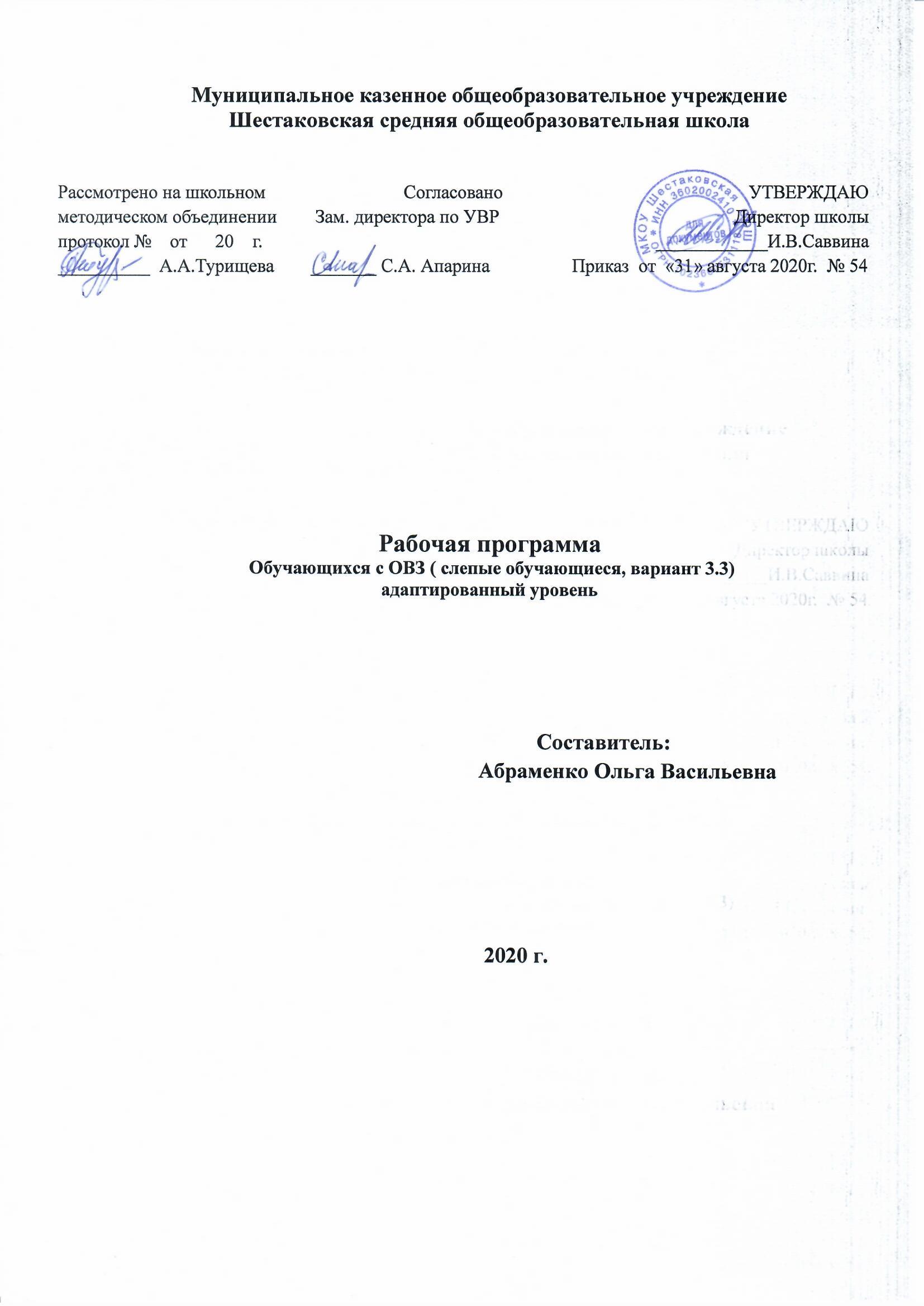 РУССКИЙ ЯЗЫК. 1 КЛАССПОЯСНИТЕЛЬНАЯ ЗАПИСКАКоличество недельных часов: 2 часа в неделюКоличество часов в год:     66 Уровень рабочей программ   адаптированныйДанная рабочая программа по предмету «Русский язык» для 1-го класса разработана на основе Федерального государственного образовательного стандарта начального общего образования обучающихся с ограниченными возможностями здоровья (далее Стандарта), с учетом Примерной адаптированной основной общеобразовательной программы начального общего образования слепых обучающихся с легкой умственной отсталостью (интеллектуальными нарушениями) (вариант 3.3), методик обучения слепых детей.Изучение учебного предмета «Русский язык» направлено на достижение цели образовательно-коррекционной   работы:формирование у слепых обучающихся с легкой умственной отсталостью (интеллектуальными нарушениями) коммуникативно-речевых умений на уровне устной и письменной речи для успешной социальной адаптации.Задачи:формирование у слепых обучающихся с легкой умственной отсталостью интереса к языку и первоначальные языковые обобщения;развития умения пользоваться речью как средством общения (четкость произносительных навыков, необходимый словарь, точность в построении предложений, связанность устного высказывания);знакомство со связной письменной речью как видом общения;обучение рельефно – точечному шрифту Л.Брайля как основному виду письма;осуществление нравственного, эстетического и экологического воспитания;преодоление речевой замкнутости слепых обучающихся с легкой умственной отсталостью сотрудничать со взрослыми в различных видах деятельности: в игре, в учебной ситуации, в решении бытовых задач;развитие умения слушать и понимать учителя, выполнять несложные речевые инструкции, внятно выражать свои просьбы и желания;коррекция недостатков сенсомоторной сферы младших школьников на основе различных упражнений, направленных на развитие слухового, зрительного (для слепых с остаточным зрением), тактильного восприятия, артикуляционной моторики и моторики мелких мышц руки;уточнение и расширение представлений школьников в связи с различными практическими действиями на уроке, во время экскурсии, наблюдений за различными явлениями в окружающей среде;практическое овладение терминами «слово» и «предложение», формирование умения правильно оформлять предложение с опорой на выполняемые действия, картинки (рельефные изображения) или проведённые ранее наблюдения;знакомство со звуками и обозначающими их буквами рельефно-точечного шрифта, формирования умения слышать звуки и выделять их в слове.Общая характеристика учебного предмета Русский язык является одним из основных предметов в обучении слепых умственно отсталых (интеллектуальными нарушениями) обучающихся. Общее психическое и интеллектуальное нарушение, а также недостатки зрительной, двигательной, речевой и других сфер умственно отсталых детей, а также не прохождение организованного дошкольного воспитания значительно снижают их готовность к школьному обучению. Это вызывает необходимость введение пропедевтического – диагностического периода, ориентированного на определение степени готовности каждого обучающегося к овладению первоначальными навыками чтения и письма, на выявление оптимальных путей коррекции недостатков общего и речевого развития ребёнка.      В программе по русскому языку для 1-го класса выделяются следующие разделы:устная речь;подготовка к чтению и письму;чтение и письмо.Учебные предметы «Русский язык» и «Чтение» объединяет все эти разделы.  Нарушение мышления и речи, как и всех сторон психики детей с нарушением интеллекта, обуславливают специфику обучения их чтению и письму. Ведущим коррекционным принципом, объединяющим и организующим все разделы программы по данным учебным предметам, является развитие речи школьников, особенно её коммуникативной функции. Место учебного курса в учебном плане.На обучение письму выделяются часы учебного плана по русскому языку 66 часов (2 ч в неделю, 33 учебные недели).Личностные и предметные результаты освоения предмета Исходя из разного по своим возможностям состава обучающихся класса, предусмотрено два уровня требований к знаниям и умениям школьников (в зависимости от успешности овладения ими учебным материалом). Первый уровень – базовый – предлагает реализацию требований в объёме программного материала. Второй уровень – минимально необходимый -  скорректирован по отношению к базовому в сторону уменьшения объёма материала и его содержательного потенциала. Если отдельные обучающиеся с более выраженными (или осложнёнными) интеллектуальными нарушениями не имеют возможности освоить в рамках заявленных уровнях. В таких случаях разрабатывается индивидуальная программа обучения.Минимальный и достаточный уровни усвоения планируемых результатов по русскому языку слепыми обучающимися с легкой умственной отсталостью (интеллектуальными нарушениями) на конец обучения в 1классе:Личностные результаты освоения программы по русскому языку за 1 класс для слепых обучающихся с умственной отсталостью (интеллектуальными нарушениями) должны отражать:1)	формирование уважительного отношения к мнению одноклассников;2)	развитие адекватных представлений о насущно необходимом жизнеобеспечении;3)	овладение начальными навыками адаптации;4)	овладение социально-бытовыми умениями, используемыми в повседневной жизни;5)	владение навыками коммуникации и принятыми ритуалами социального взаимодействия;6)	принятие и освоение социальной роли обучающегося;7)	развитие навыков сотрудничества со взрослыми и сверстниками в разных социальных ситуациях;8)	развитие доброжелательности и эмоционально-нравственной отзывчивости;9)    формирование установки на безопасный, здоровый образ жизни.Предметные результатыДостаточный уровеньдифференцировать шесть основных цветов, правильно называть их;выкладывать простейшие изображения предметов из геометрических фигур по образцу;дифференцировать звуки окружающего мира, соотнося их с речевыми звуками;составлять предложения на основе выполненного действия или по картинке;определять количество слов (2-3) в предложении; строить условно-графическую схему из слов, его составляющих; делить слова на части (слоги);держать грифель; «печатать» буквы по образцу.Минимальный уровеньдифференцировать два-три цвета, называя их;по образцу и с помощью учителя подбирать геометрические фигуры, выкладывать из них простейшие изображения предметов;различать, кто как голос подаёт; имитировать голоса;составлять предложения (из 2 слов) по действию или по предметной картинке, выделять каждое слово с помощью учителя и с опорой на условно - графическую схему;правильно держать карандаш, вычерчивать по трафарету геометрические фигуры.Базовые учебные действияЛичностные:  восприятие «образа Я» как субъекта учебной деятельности, сравнение «образа Я».Коммуникативные: высказывание в устной форме; использование адекватных возрасту и индивидуальным возможностям форм и функций речи, включая компенсаторную функцию.Регулятивные: организация действий в соответствии с поставленной учебной задачей и условиями её реализации (с помощью учителя); использование в учебно-познавательной деятельности сенсорных способностей и перцептивных умений; контроль и оценка результатов взаимодействия.Познавательные: знаково-символические действия —  замещения (например, звука буквой).ОСНОВНОЕ СОДЕРЖАНИЕ УЧЕБНОГО ПРЕДМЕТАI. Подготовка к чтению и письму (49 ч.)1.Развитие тактильных, зрительных и пространственных восприятий (7 ч.)Различение и называние шести основных цветов (красный, синий, жёлтый, зелёный, белый, чёрный) (при остаточном зрении), текстуре поверхности. Их последовательное введение. Выкладывание и называние цветных, различных по текстуре поверхности полосок по образцу учителя. Различение коротких и длинных полосок по образцу. Составление из полосок по схеме знакомых предметов (лесенка, стол, стул и др.) Выкладывание по образцу из полосок различного цвета и величины прописных буквенных знаков печатного шрифта (А, У, М, Х) или комбинаций букв рельефно-точечного шрифта в наборном полотне (ряд шеститочий) без их называния. Подбор одинаковых геометрических фигур (квадрат, треугольник, круг) разного цвета, разной текстурной поверхности или разной величины. Составление по образцу комбинаций из разных фигур разного цвета (сначала из 2 фигур, потом из 3). Составление из геометрических фигур знакомых предметов (ёлочка, тележка, дом и др.). Выработка умений показывать и называть предметы (2-3), их изображения в заданном порядке слева направо. Узнавание предмета по его части, составление предмета из частей в сопровождении речи. Складывание и раскладывание матрёшки, доски Сегена, вкладышей Монтессори. Выкладывание из 4 кубиков или пазлов картинки по образцу. Исключение лишнего предмета из ряда предложенных предметов (2-3) по заданной характеристике - цвету, фактуре поверхности, форме, величине.2. Развитие слухового внимания, фонематического слухаЭлементарный звуковой анализ (5 ч.)Различение звуков окружающей действительности, их узнавание (шуршание листьев под ногами, шум ветра, дождя и др.). Использование игровых упражнений на определение источника звука («Кто позвал?», «Отгадай предмет по звуку»), направления звука («Найди, где пищит мышка»), силы звука («Найди спрятанный предмет, ориентируясь на силу хлопков») и т.д. Дифференциация неречевых звуков: различные несходные и более сходные звуки (звон маленького и большого колокольчика, шуршание толстой и тонкой бумаги, тихие шаги и топот, писк большой и маленькой резиновой игрушки и т.д.). Имитация голосов животных (кто как голос подаёт), узнавание животного по имитации голоса: корова - «му», собака - «ав», и др. Соотнесение звуков окружающего мира с речевыми звуками (как звенит комар, воет ветер, жужжит жук и др.). Использование игровых упражнений на определение речевых звуков (удивление о-о-о, плач уа-уа-уа, крик в лесу ау-ау-ау, боль ох-ох, усталость ах-ах и т.д.). 	Слово (4 ч.)Практическое знакомство со словом («Назови предметы, повтори все слова» и др.). Фиксация слова условно - графическим изображением. «Чтение» зафиксированных слов, соотнесение их с конкретными предметами. Чёткое различение предмета и слова, его называющего (где предмет, а где «записано» слово). Называние окружающих предметов, предметов на картинке, «запись» слов с использованием условно-графической схемы. Дифференциация сходных по звучанию слов (Раз-два-три -  без ошибок повтори: дом-дым, мишка-миска, Боря-Поля) с показом названных предметов или их изображений. Выделение слов (2-3) из ряда предложенных на слух с фиксацией каждого слова картинкой и схемой. «Чтение» слов по картинке, по схеме. 	Предложение (6 ч.)Практическое знакомство с предложением на основе демонстрации действий: Маша пишет. Коля читает. Фиксация предложения условно-графическим изображением. Составление предложений из 2, далее из 3 слов с опорой на ситуацию или предметную картинку: Бабушка читает. Девочка читает. Мальчик читает. Девочка рисует. Девочка спит. Составление схем предложений. «Чтение» каждого предложения. Деление предложения на слова, фиксация их условно-графической схемой и последующее «чтение». Различение на слух или по картинке сходных предложений: У маленькой Веры машина. У маленького Игоря тоже машина; Катя держит мишку. Катя держит кошку.	Часть слова (слог) (4 ч.)Деление двусложных слов на части: А-ня, О-ля, Ви-тя. Игровые упражнения на произнесение слов по слогам в сопровождении хлопков, шагов, музыкальных инструментов (бубна, барабана). Фиксация частей слов (слогов) условно-графическим изображением. «Чтение» слов по слогам с опорой на картинку и условно-графическую схему. Дифференциация сходных слогов: ма-мо, со-су, ма-на, ва-фа, бо-по, ту-ду и т.д.Звук (9 ч.)Артикуляционная гимнастика с игровыми заданиями. Дыхательные упражнения в игре: «Покатай ватный шарик по парте», «Назови на одном выдохе игрушки на столе (2-3) и др. Отработка чёткого и выразительного произношения на материале коротких стихотворений, потешек, чистоговорок вместе с учителем и т.д. Дифференциация сходных звуков. Использование игровых приёмов. Развитие умения слышать заданный звук в ряду других звуков. Выделение на слух часто повторяющего звука при акцентированном его произнесении учителем (в двустишии, чистоговорке).	Обозначение звука условным значком, например, белым кружком или квадратиком.	Подбор слов, начинающихся с заданного звука, с опорой на предметы или картинки. Подбор слов, заканчивающихся с заданного звука. С опорой на предметы или картинки.	 Развитие моторных умений (4 ч.)Правильное расположение учебных предметов при письме. Пальчиковая гимнастика для развития и координации движений кисти руки, пальцев: сжимание и разжимание пищащих резиновых игрушек; сжимание пальчиков в кулачок; разжимание пальчиков всех вместе по одному; щёлканье пальчиками; показ согнутыми пальчиками крючков, колечек; приветствие пальчиков друг с другом и др. Игра с мозаикой. Развитие умения держать грифель. Формирование графических умений (4 ч.)Формирование умения пользоваться прибором по системе Брайля, расположение точек на письме в шеститочии, комбинации написания изученных букв.Буква (6 ч.)Формирование тактильных эталонов букв на основе их восприятия в виде целостных, нерасчлененных структур, комбинаций точек (без называния буквы и соотнесения её со звуком): А, У, М, О, Х, С. Нахождение предъявляемой буквы среди других букв: А, У, М, О, Х, С.	 Объединение одинаковых букв разных по размеру, складывание предъявленной буквы в ряде шеститочий: А, У, М, О, Х, С.  (Если дети правильно называют букву, учитель поощряет их, но не обязывает запомнить название буквы).II. Чтение и письмо (14 ч.)Звук и буква (14 ч.)Обозначение звука соответствующей буквой. Буквы А, У, М, О, Х, С, Н.  Письмо в колодке.Направления работы.Диагностическое направление предполагает проведение диагностических процедур (вводная (начало учебного года), промежуточная и итоговая диагностика (конец учебного года)), анализ результатов, позволяющих получать информацию о состоянии психоэмоционального статуса обучающихся, о его продвижении в овладении знаниями, умениями и навыками при освоении учебного материала порусскому языку, мониторинг достижений планируемых результатов обучающихся в освоении программы 1 класса. (Все данные заносятся в индивидуальную карту развития обучающегося, протоколы консилиумов по каждому из обучающихся 1 класса).Коррекционно-развивающее направление предполагает:обеспечение благоприятных условий для личностного развития каждого обучающегося, овладение специальными знаниями, умениями и навыками, необходимыми для социальной адаптации и интеграции, коррекцию недостатков физического развития и профилактику вторичных отклонений в развитии;проведение уроков по русскому языку с учетом специальных образовательных потребностей слепых обучающихся с легкой умственной отсталостью (интеллектуальными нарушениями);проведение индивидуальной коррекционной работы с обучающимися, имеющими наряду с типологическими индивидуальные особые образовательные потребности; закрепления и развития сформированных в процессе групповой и индивидуальной работы знаний и умений в урочной деятельности по русскому языку; реализации мероприятий, способствующих социальной адаптации и интеграции слепых обучающихся с легкой умственной отсталостью (интеллектуальными нарушениями); корректирования программы по русскому языку 1 класса с учетом результатов диагностических исследований; участие в реализации комплексных (с учетом данных, полученных от различных специалистов) рекомендаций по вопросам обучения и воспитания слепого обучающегося с легкой умственной отсталостью интеллектуальными нарушениями). Консультативное направление обеспечивает непрерывность коррекционной поддержки обучающихся в образовательном процессе и повседневной жизни, что реализуется посредством: взаимодействия с родителями (законными представителями) по вопросам обучения слепых с легкой умственной отсталостью (интеллектуальными нарушениями; проведения консультаций педагогических работников по вопросам организации и содержания коррекционной поддержки слепых обучающихся с легкой умственной отсталостью (интеллектуальными нарушениями); участие в разработке комплексных (с учетом данных, полученных от различных специалистов) рекомендаций по удовлетворению особых образовательных (в том числе и индивидуальных) потребностей слепого обучающегося с легкой умственной отсталостью (интеллектуальными нарушениями) и оказание консультативной поддержки родителям (законным представителям), педагогическим работникам в их реализации.Основной формой организации учебных занятий является урок комбинированного типа с осуществлением дифференцированного и индивидуального подходов.Основные виды деятельности.На уроках русского языка в 1 классе слепые обучающиеся с легкой умственной отсталостью (интеллектуальными нарушениями):выкладывают простейшие изображения предметов из геометрических фигур по образцу;выделяют звуки окружающего мира, соотнося их с речевыми звуками;составляют предложения на основе выполненного действия;определяют количество слов (2-3) в предложении; строят условно-графическую схему из слов, его составляющих; делить слова на части (слоги);пишут грифелем в колодке-шеститочии, в колодке – ряд шестточий, приборе для письма по Брайлю.РЕКОМЕНДАЦИИ ПО УЧЕБНО-МЕТОДИЧЕСКОМУ И МАТЕРИАЛЬНО-ТЕХНИЧЕСКОМУ ОБЕСПЕЧЕНИЮ 1. Приборы 18-строчные для письма по Брайлю, грифели (детские, женские), тетради для письма по Брайлю.2. Колодка - шеститочие, колодка - ряд шеститочий, кубик для набора комбинаций точек, рассыпная азбука.3. Прибор «Графика», прибор «Ориентир» (малый). 4. Наборы плоских и объемных геометрических фигур.5. Муляжи.6. Рельефно-графические пособия для обучения грамоте, выпускаемые ИПТК «Логосвос». ЛитератураАзбука для детей. – М.: ООО «МИПО Репро», 2016. (издание шрифтом Брайля).Аксенова А. К., Комарова С. В..Шишкова М. И. Обучение грамоте. Методические рекомендации по обучению чтению и письму учащихся 1 класса специальных (коррекционных) образовательных учреждений VIII вида. – М.: Просвещение.Горецкий В.Г. и др. Азбука. 1 класс. В 2 частях (В 5 книгах). – М.: ООО «МИПО Репро» (издание шрифтом Брайля).Организация и содержание процесса обучения грамоте в коррекционно-образовательных учреждениях III вида: Учебное пособие /под ред. Г.В. Никулиной. – СПБ.: Изд-во РГПУ им. А.И. Герцена, 2000.Примерная адаптированная основная образовательная программа начального общего образования слепых обучающихся с легкой умственной отсталостью (интеллектуальными нарушениями) (вариант 3.3). Проглядова Г.А., Денискина В.З. Анализ некоторых проблем обучения слепых учащихся письму по системе Брайля // Дефектология. – 2014. – № 3. – С. 89–94. Проглядова Г.А., Уфимцева Л.П., Денискеина В.З. Система работы по профилактике нарушений письма у слепых младших школьников // Дефектология. – 2014. – № 4. – С. 71–79. Проглядова Г.А. Пропедевтическая работа со слепыми учащимися при обучении письму шрифтом Брайля // Дефектология. – 2015. – № 2. – С. 71–78.Проглядова Г.А. Алгоритм письма по системе Брайля // Воспитание и обучение детей с нарушениями развития. – 2015. – № 7. – С. 26–29.Федеральный государственный образовательный стандарт для детей с ограниченными возможностями здоровья (Приказ Министерства образования РФ от 19 .12.2014г. №1598).ПЛАНИРУЕМЫЕ РЕЗУЛЬТАТЫ ИЗУЧЕНИЯ УЧЕБНОГО ПРЕДМЕТАДостаточный уровень предполагает сформированность у учащихся умений:выкладывать простейшие изображения предметов из геометрических фигур по образцу;дифференцировать звуки окружающего мира, соотнося их с речевыми звуками;составлять предложения на основе выполненного действия или по картинке;определять количество слов (2-3) в предложении; строить условно-графическую схему из слов, его составляющих; делить слова на части (слоги);держать грифель; писать буквы по образцу.Минимальный уровень предполагает сформированность у учащихся умений:по образцу и с помощью учителя подбирать геометрические фигуры, выкладывать из них простейшие изображения предметов;различать, кто как голос подаёт; имитировать голоса;составлять предложения (из 2 слов) по заданию, выделять каждое слово с помощью учителя и с опорой на условно - графическую схему;правильно держать грифель, вычерчивать по трафарету геометрические фигуры на приборе «Школьник».МАТЕМАТИКА. 1 КЛАССПОЯСНИТЕЛЬНАЯ ЗАПИСКАКоличество недельных часов:   1 час в неделюКоличество часов в год:     33 Уровень рабочей программ   адаптированныйДанная рабочая программа по предмету «Математика» для 1-го класса разработана на основе Федерального государственного образовательного стандарта начального общего образования обучающихся с ограниченными возможностями здоровья (далее Стандарта), с учетом Примерной адаптированной основной общеобразовательной программы начального общего образования слепых обучающихся с легкой умственной отсталостью (интеллектуальными нарушениями) (вариант 3.3), методик обучения слепых детей.Целью образовательно-коррекционной работы в рамках учебного предмета «Математика» при обучении слепых обучающихся с легкой умственной отсталостью (интеллектуальными нарушениями) в 1 классе является: формирование элементарных математических представлений и основ математических знаний, изучение возможностей детей в овладении математическими знаниями, обучение практическому применению в повседневной жизни знаний, полученных на уроках математики, создание условий для дальнейшего изучения математики.Задачи:формирование доступных слепым обучающимся с легкой умственной отсталостью (интеллектуальными нарушениями) математических знаний и умений их практического применения в повседневной жизни при изучении других учебных предметов; максимально общее развитие слепых обучающихся с легкой умственной отсталостью (интеллектуальными нарушениями) средствами математики, коррекция недостатков развития познавательной деятельности и личных качеств с учетом индивидуальных возможностей каждого обучающегося на различных этапах обучения;воспитание у слепых обучающихся с легкой умственной отсталостью (интеллектуальными нарушениями) целеустремленности, трудолюбия, аккуратности, самостоятельности, терпеливости, навыков контроля и самоконтроля.Общая характеристика учебного предмета «Математика»Математика является одним из основных общеобразовательных предметов при обучении слепых обучающихся с легкой умственной отсталостью (интеллектуальными нарушениями). Слепые обучающиеся с легкой умственной отсталостью (интеллектуальными нарушениями), поступающие в 1 класс, как правило, или вообще не готовы к школьному обучению, или имеют низкий уровень готовности к школьному обучению; эти дети, чаще всего, не посещали дошкольные образовательные организации, а воспитывались только в семье. Именно поэтому, в 1 классе пропедевтика математики продолжается целый год. За этот год учитель изучает личностные познавательные особенности обучающихся и готовит их к восприятию материала курса математики. Обучающиеся знакомятся с дочисловыми представлениями о цвете (при наличии остаточного зрения), размере, величине, массе предметов; уточняются их количественные, пространственные и временные представления; развивается моторика и речь, корригируются все психические процессы. Геометрический материал изучается на каждом уроке.Место учебного курса в учебном плане.На обучение математике выделяются часы учебного плана 33 часа (1 ч в неделю, 33 учебные недели).Минимальный и достаточный уровни усвоения планируемых результатов по математике слепыми обучающимися с легкой умственной отсталостью (интеллектуальными нарушениями) на конец обучения в 1 классе:Личностные результаты освоения программы по математике: слепых обучающихся с умственной отсталостью (интеллектуальными нарушениями) должны отражать:1)	формирование уважительного отношения к мнению одноклассников;2)	развитие адекватных представлений о насущно необходимом жизнеобеспечении;3)	овладение начальными навыками адаптации;4)	овладение социально-бытовыми умениями, используемыми в повседневной жизни;5)	владение навыками коммуникации и принятыми ритуалами социального взаимодействия;6)	принятие и освоение социальной роли обучающегося;7)	развитие навыков сотрудничества с взрослыми и сверстниками в разных социальных ситуациях;8)	развитие доброжелательности и эмоционально-нравственной отзывчивости;9)  формирование установки на безопасный, здоровый образ жизни.Предметные результатыОбучающиеся получат представления: величине, размере, цвете, массе, форме предметов; о положении предметов на плоскости и в пространстве относительно себя и друг друга; о смене частей суток (утро, день, вечер, ночь); о порядке следования дней (вчера, сегодня, завтра);о счете в пределах 5; о записи чисел 1-5; о количественных, порядковых числительных, числах: 1, 2, 3, 4, 5; о составе чисел 2, 3, 4, 5 из двух слагаемых; об арифметических действиях сложения и вычитания; о структуре простой арифметической задачи; о геометрических фигурах (круг, овал, квадрат, треугольник, прямоугольник; шар, куб, брусок). Основные требования к умениям обучающихся Обучающиеся должны уметь: Достаточный уровень:различать предметы по цвету, массе, форме;сравнивать 2-4 предмета по величине методом наложения «На глаз»: больше, меньше, равные, одинаковые;сравнивать предметы по размеру (длине, ширине, высоте), наложением, приложением; правильно понимать и употреблять слова: каждый, все, кроме, остальные (оставшиеся); сравнивать предметы по величине, массе при обследовании с помощью рук и остаточного зрения, «На руку»; раскладывать их в возрастающем и убывающем порядке, объяснять порядок расположения предметов и соотношения между ними (например, самая высокая пирамидка, ниже, еще ниже, самая низкая); сравнивать два или несколько предметов по величине (длине, ширине, высоте) с помощью условной меры, равной одному из сравниваемых предметов; выделять группы предметов один или несколько предметов, обладающих определенными свойствами (одним или несколькими): цвет, величина, форма, назначение; оценивать и сравнивать количество предметов в совокупностях «На глаз», объяснять результат путем установления взаимно-однозначного соответствия: выделять лишние, недостающие предметы; увеличивать и уменьшать количество предметов в совокупности, объем жидкости, сыпучего вещества; объяснять эти изменения. определять положение предметов в пространстве относительно себя, друг друга, а также помещать предметы в указанное положение; ориентироваться на листе бумаги; устанавливать и называть порядок следования предметов; узнавать, называть, классифицировать геометрические фигуры, определять форму знакомых предметов; собирать геометрические фигуры, разрезанные на несколько частей (по упрощенной схеме): составлять геометрические фигуры из счетных палочек; писать числа 1, 2, 3, 4, 5, отличать число от буквы (наличие цифрового знака); соотносить количество предметов с соответствующим числом;пересчитывать и отсчитывать предметы в пределах 5, отвечать на вопрос «Сколько?»записывать и производить действия сложения и вычитания чисел в пределах 5;решать задачи на нахождения суммы, остатка, выполняя самостоятельно практические действия с предметами; записывать решение задачи в виде равенства (примера);выделять в задаче условие, решение, ответ; выполнять практические действия с предметами или их заместителями действие, о котором говорится в задаче.Минимальный уровень:различать цвета (при наличии остаточного зрения), выделять из группы предметов один предмет, обладающий определенным свойством (цвет, величина, форма, назначение);сравнивать два предмета по величине методом приложения;сравнивать два предмета по размеру (длине, высоте, ширине) с использованием приемов наложения и приложения;сравнивать два предмета по массе;выделять из множества один, несколько предметов;устанавливать взаимно-однозначное соответствие двух групп предметов, устанавливать их равенство (лишние, недостающие предметы);сравнивать количества жидкости, сыпучего вещества с помощью условной меры;различать правую и левую руки, пространственные представления вокруг себя: справа, слева, впереди, сзади, сверху, снизу;ориентироваться на листе бумаги (можно с помощью педагога);узнавать, показывать на предметах порядок их следования;узнавать, называть геометрические фигуры с помощью учителя;узнавать, называть числа 1,2,3,4,5; пересчитывать предметы до 5, отвечать на вопрос «Сколько?»;выполнять действия сложения и вычитания чисел в пределах 5 с опорой на предметные множества (с помощью учителя);решать задачи на нахождение суммы, остатка на предметных множествах с помощью учителя, записывать решение в виде равенства (примера).Базовые учебные действияЛичностные:восприятие «образа Я» как субъекта учебной деятельности.Коммуникативныеумение взаимодействовать с партнерами в системе координат: «слепой - зрячий», «слепой-слепой» при решении математических и практических задач; -использование при выполнении практического задания. Регулятивныеалгоритмические действия организации и решения математических задач; различение способа и результата действия; планирование и действенная проверка результата практической деятельности. ОСНОВНОЕ СОДЕРЖАНИЕ УЧЕБНОГО ПРЕДМЕТАI. Дочисловые представления.Свойства предметов	(5 ч)Выявление знаний и умений слепых обучающихся с легкой умственной отсталостью. Понимание слов: все, каждый, кроме, остальные. Свойства предметов: величина (большой - маленький), размер, цвет. Различение основных цветов (при наличии остаточного зрения), фактуры поверхности предмета. Сравнение предметов по цвету, фактуре поверхности. Свойства предметов: форма. Сравнение предметов по форме. Свойства предметов: размер. Сравнение 2 предметов по размеру: большой – маленький, длинный – короткий, широкий – узкий, высокий низкий, по размеру: большой – маленький, равный, одинаковый; равный, одинаковый, длинный – короткий; широкий – узкий; высокий низкий.Сравнение 2-х предметов по массе: тяжелый – легкий, равный по массе, тяжелее, легче. Сравнение по количеству предметов одной совокупности: много – мало, один, несколько, столько же, лишние, недостающие предметы, поровну. Сравнение объема жидкостей, сыпучих веществ в одинаковых емкостях. Понятия: больше, меньше, одинаково, равно, столько же. Сравнение объема жидкостей, сыпучих веществ в одинаковых емкостях до и после изменения их объема.Расположение предметов в пространстве.	(3 ч)Определение правой и левой сторон относительно себя, расположение частей своего тела. Расположение предметов в пространстве, на плоскости относительно себя, относительно друг друга. Понятия: слева, справа, (правее, левее), спереди, сзади, сверху, внизу (выше, ниже), далеко, близко, рядом, около, здесь, там, на, в (чем-то, ком-то); внутри; перед, за, над, под, напротив, между, в середине, в центре. Ориентировка на листе бумаги, фланелеграфе.Временные представления.	(3 ч)Время суток, смена частей суток, последовательность: утро, день, вечер, ночь; сегодня, завтра, вчера, на следующий день; рано, поздно, вовремя; давно, недавно.; молодой, моложе, старый, старше. медленно, быстро.Геометрический материал.	(4 ч)Объемные геометрические фигуры: шар, куб, брус.	Плоские геометрические фигуры: круг, овал, квадрат, прямоугольник, треугольник.	Составление разрезанных на части плоских геометрических фигур по плану. Составление плоских геометрических фигур (оконтуривание геометрических фигур, выкладывание при помощи счетных палочек, магнитных полосок на приборе «Графика»).II. Числа от 1 до 5.	Нумерация в пределах 5.	(10 ч)Счёт предметов в пределах 5. Получение числа методом присчитывания предметов. Получение числа путем измерения произвольными мерками (длины полоски, объема жидкости, сыпучего вещества).	Порядковые числительные: первый, второй, третий, четвертый, пятый. Соотношение количества, числа, цифры. Место числа в числовом ряду, сравнение чисел по местоположению их в числовом ряду, путем установления взаимно-однозначного соответствия. Ответы на вопросы: сколько, какой по счету. Арифметические действия: сложение и вычитание. Простые арифметические задачи.	(7 ч)Арифметические действия: сложение, вычитание, знаки «+» и «-». Запись числовых выражений вида 1+1, 1+2, 2-1. Простая арифметическая задача. Понятие «задача», части задачи: условие, вопрос; анализ условия, числовых данных и выбор арифметического действия, запись решения задачи. Решение простых задач на нахождение разности, суммы.	Значения числовых выражений, запись числовых равенств.III.  Повторение в конце учебного года.	(1 ч)Направления работы.Диагностическое направление предполагает проведение диагностических процедур (вводная (начало учебного года), промежуточная и итоговая диагностика (конец учебного года)), анализ результатов, позволяющих получать информацию о состоянии психоэмоционального статуса обучающихся, о его продвижении в овладении знаниями, умениями и навыками при освоении учебного материала по математике, мониторинг достижений планируемых результатов обучающихся в освоении программы 1 класса. (Все данные заносятся в индивидуальную карту развития обучающегося, протоколы консилиумов по каждому из обучающихся).Коррекционно-развивающее направление предполагает:- обеспечение благоприятных условий для личностного развития каждого обучающегося, овладение специальными знаниями, умениями и навыками, необходимыми для социальной адаптации в коллективе одноклассников, коррекцию недостатков физического развития, коррекцию и профилактику вторичных отклонений в развитии;- проведение уроков по математике с учетом специальных образовательных потребностей слепых обучающихся с легкой умственной отсталостью (интеллектуальными нарушениями);- проведение индивидуальной коррекционной работы с обучающимися, имеющими наряду с типологическими индивидуальные особые образовательные потребности; закрепления и развития сформированных в процессе групповой и индивидуальной работы знаний и умений в урочной деятельности по математике; - корректирование программы по математике 1 класса с учетом результатов диагностических исследований; -  участие в реализации комплексных (с учетом данных, полученных от различных специалистов) рекомендаций по вопросам обучения и воспитания слепого обучающегося с легкой умственной отсталостью интеллектуальными нарушениями). Консультативное направление обеспечивает непрерывность коррекционной поддержки обучающихся в образовательном процессе и повседневной жизни, что реализуется посредством: - взаимодействия с родителями (законными представителями) по вопросам обучения слепых с легкой умственной отсталостью (интеллектуальными нарушениями; - проведения консультаций педагогических работников по вопросам организации и содержания коррекционной поддержки слепых обучающихся с легкой умственной отсталостью (интеллектуальными нарушениями); - участия в разработке комплексных (с учетом данных, полученных от различных специалистов) рекомендаций по удовлетворению особых образовательных (в том числе и индивидуальных) потребностей слепого обучающегося с легкой умственной отсталостью (интеллектуальными нарушениями) и оказание консультативной поддержки родителям (законным представителям), педагогическим работникам в их реализации. Основной формой организации учебных занятий является урок комбинированного типа с осуществлением дифференцированного и индивидуального подходов.Основные виды деятельности слепых обучающихся с легкой умственной отсталостью (интеллектуальными нарушениями). На уроках математики в 1 классе слепые обучающиеся с легкой умственной отсталостью (интеллектуальными нарушениями):манипулируют предметами, изучают их, сравнивают 2 предмета по форме, размеру, цвету, фактуре поверхности, массе;сравнивают объемы жидкостей, сыпучих веществ;сравнивают группы предметов по количеству (без указания числа предметов в группах);изучают расположение предметов;определяют правую и левую стороны (относительно себя);определяют части суток, их последовательность;знакомятся с плоскими геометрическими фигурами и объемными геометрическими телами;пересчитывают предметы (счетный материал);записывают числа и прочитывают числа;выполняют арифметические действия сложения и вычитания в пределах 5;решают простые арифметические задачи.УЧЕБНО-ТЕМАТИЧЕСКОЕ ПЛАНИРОВАНИЕРЕКОМЕНДАЦИИ ПО УЧЕБНО-МЕТОДИЧЕСКОМУ И МАТЕРИАЛЬНО-ТЕХНИЧЕСКОМУ ОБЕСПЕЧЕНИЮ Литература1.  Моро М.И., Волкова С.И., Степанова С.В. Математика. 1 класс. В 2 частях (В 9 книгах). – М.: ООО «МИПО Репро» (издание шрифтом Брайля). 2.  Перова М. Н. Преподавание математики в коррекционной школе: Пособие для учителя специальных (коррекционных) образовательных учреждений VIII вида. 3. Примерная адаптированная основная образовательная программа начального общего образования слепых обучающихся (вариант 3.3). 4. Федеральный государственный образовательный стандарт для детей с ограниченными возможностями здоровья (Приказ Министерства образования РФ от 19 .12.2014г. №1598). 4. Эк В. В. Обучение математике учащихся младших классов специальных (коррекционных) образовательных учреждений VIII вида: Пособие для учителя. Надо указать год издания.Материально-техническое оснащение:1.Приборы 18-строчные для письма по Брайлю, грифели (детские, женские), тетради для письма по Брайлю.2. Колодка - шеститочие, колодка - ряд шеститочий, кубик для набора комбинаций точек, рассыпная азбука, прибор «Графика», прибор «Ориентир» (малый), наборы плоских геометрических фигур и объемных тел, муляжи, счетный материал (счетные палочки, плоские и объемные фигуры), фланелеграф, математические наборы со счетным материалом.3. Рельефно-графические пособия ИПТК «Логосвос» («Сигнальные карточки по математике» и т.п.).4. Учебники и учебные пособия: Алышева Т. В. Математика: учебник для коррекционных школ VIII вида. Часть 1. 1 класс -  М.: ООО «МИПО Репро», 2016. - издание по Брайлю.ПЛАНИРУЕМЫЕ РЕЗУЛЬТАТЫ ИЗУЧЕНИЯ УЧЕБНОГО ПРЕДМЕТАПо итогам обучения в 1 классе слепых детей с легкой умственной отсталостью планируется достижение следующих результатов:У обучающихся должны быть сформированы следующие представления: о величине, форме, цвете и массе предметов; фактуре поверхности предметов;о положении предметов на плоскости и в пространстве относительно себя и друг друга; о смене частей суток: утро, день, вечер, ночь; о порядке следования дней: вчера, сегодня, завтра;о счете в пределах 5; о записи чисел 1-5; о количественных, порядковых числительных, цифрах: 1, 2, 3, 4, 5; о составе чисел 2, 3, 4, 5 из двух слагаемых; об арифметических действиях сложения и вычитания; о структуре простой арифметической задачи; о геометрических фигурах: круге, овале, квадрате, треугольнике, прямоугольнике; о шаре, кубе, бруске (прямоугольном параллелепипеде). Обучающиеся будут иметь возможность научиться: Достаточный уровеньразличать предметы по фактуре поверхности, массе, форме, цвету (при наличии остаточного зрения);сравнивать 2-4 предмета по величине методом наложения: больше, меньше, равные, одинаковые;сравнивать предметы по размеру (длине, ширине, высоте), наложением, приложением; правильно понимать и употреблять слова: каждый, все, кроме, остальные (оставшиеся); сравнивать предметы по величине, массе при обследовании предметов руками и при сравнении «На руку»; раскладывать предметы в возрастающем и убывающем порядке, объяснять порядок расположения предметов и соотношения между ними (например: самая высокая пирамидка, ниже, еще ниже, самая низкая); сравнивать два или несколько предметов по величине (длине, ширине, высоте) с помощью условной меры, равной одному из сравниваемых предметов; выделять группы предметов один или несколько предметов, обладающих определенными свойствами (одним или несколькими): величина, форма, цвет, назначение; оценивать и сравнивать количество предметов в совокупностях при общем обследовании руками и «На глаз» (при наличии остаточного зрения), объяснять результат путем установления взаимно-однозначного соответствия: выделять лишние, недостающие предметы; увеличивать и уменьшать количество предметов в совокупности, сыпучего вещества; объяснять эти изменения; определять положение предметов в пространстве относительно себя, друг друга, а также располагать предметы по словесной инструкции; ориентироваться на листе бумаги; устанавливать и называть порядок следования предметов; узнавать, называть, классифицировать геометрические фигуры, соотносить форму знакомых предметов с геометрическими фигурами; собирать геометрические фигуры, разрезанные на 2 части, составлять геометрические фигуры из счетных палочек; писать числа 1, 2, 3, 4, 5, отличать число от буквы (наличие цифрового знака); соотносить количество предметов с соответствующим числом (в пределах 5-ти);пересчитывать и отсчитывать предметы в пределах 5, отвечать на вопрос «Сколько?»записывать и производить действия сложения и вычитания чисел в пределах 5;решать задачи на нахождения суммы, остатка, выполняя самостоятельно практические действия с предметами; записывать решение задачи в виде равенства (примера);выделять в задаче условие, решение, ответ; выполнять практические действия с предметами или их заместителями действие, о котором говорится в задаче.Минимальный уровень:различать фактуру поверхности и цвет (при наличии остаточного зрения) предмета, выделять из группы предметов один предмет, обладающий определенным свойством (величина, форма, назначение, цвет);сравнивать два предмета по величине методом приложения;сравнивать два предмета по размеру (длине, высоте, ширине) с использованием приемов наложения и приложения;сравнивать два предмета по массе;выделять из множества один, несколько предметов;устанавливать взаимно-однозначное соответствие двух групп предметов, устанавливать их равенство (лишние, недостающие предметы);сравнивать количества жидкости, сыпучего вещества с помощью условной мерки;различать правую и левую руки;различать пространственные отношения: справа, слева, впереди, сзади, сверху, снизу;ориентироваться на листе бумаги (можно с помощью педагога);узнавать, показывать на предметах порядок их следования;узнавать, называть геометрические фигуры (с помощью учителя);узнавать, называть числа 1,2,3,4,5; пересчитывать предметы до 5, отвечать на вопрос «Сколько?»:выполнять действия сложения и вычитания чисел в пределах 5 с опорой на предметные множества (с помощью учителя);решать задачи на нахождение суммы, остатка на предметных множествах с помощью учителя, записывать решение в виде равенства (примера). ЧтениеПОЯСНИТЕЛЬНАЯ ЗАПИСКАКоличество  недельных часов:     2 часа в неделюКоличество часов в год:    66Уровень рабочей программы     адаптированныйПримерная рабочая программа по предмету «Чтение» для 1-го класса разработана на основе Федерального государственного образовательного стандарта начального общего образования обучающихся с ограниченными возможностями здоровья (далее Стандарта), с учетом Примерной адаптированной основной общеобразовательной программы начального общего образования слепых обучающихся с легкой умственной отсталостью (интеллектуальными нарушениями) (вариант 3.3), методик обучения слепых детей.Изучение учебного предмета «Чтение» направлено на достижение следующих образовательно-коррекционных целей: 1) Социализация личности слепого обучающегося с легкой умственной отсталостью и коррекция речемыслительных способностей.2) Овладение грамотой, основными речевыми формами и правилами их применения. 3) Развитие устной коммуникации, способности к осмысленному чтению. 4) Развитие способности к словесному самовыражению на уровне, соответствующем возрасту и развитию обучающегося с легкой умственной отсталостью (интеллектуальными нарушениями). Задачи:1) овладение правильным чтением текстов вслух целыми словами, написанными рельефно-точечным шрифтом Л. Брайля;2) овладение специальными умениями работы с текстом;3) проявление интереса к чтению тактильных книг;4) формирование умения точно соотносить слово с обозначаемым предметом, действием, признаком;5) участие в обсуждении прочитанных произведений;6) формирование умения высказывать отношение к поступкам героев;7) овладение максимально разборчивой и четкой речью;8) преодоление речевой стереотипии, коммуникативно-речевой и активности;9) формирование умения выбирать с помощью взрослого литературу для чтения.Общая характеристика учебного предмета «Чтение»Чтение является важным учебным предметом при обучении слепых обучающихся с легкой умственной отсталостью (интеллектуальными нарушениями). Общее психическое и интеллектуальное нарушение, а также недостатки зрительной, двигательной, речевой и других сфер умственно отсталых детей, а также не прохождение организованного дошкольного обучения значительно снижают их готовность к школьному обучению. Это вызывает необходимость введение пропедевтического – диагностического периода, ориентированного на определение степени готовности каждого обучающегося к овладению первоначальныминавыками чтения и письма, на выявление оптимальных путей коррекции недостатков общего и речевого развития ребёнка.Задачи на пропедевтический период:•	преодоление речевой замкнутости обучающихся, формирование у детей умения сотрудничать с взрослыми в различных видах деятельности: в игре, в учебной ситуации, в решении бытовых задач;•	развитие умения слушать и понимать учителя, выполнять несложные речевые инструкции, внятно выражать свои просьбы и желания;•	коррекция недостатков сенсомоторной сферы младших школьников на основе различных упражнений, направленных на развитие слухового, зрительного, тактильного восприятия, артикуляционной моторики и моторики мелких мышц руки;•	уточнение и расширение представлений школьников в связи с различными практическими действиями на уроке, во время экскурсии, наблюдений за различными явлениями в окружающей среде;•	практическое овладение терминами «слово» и «предложение», формирование умения правильно оформлять предложение, состоящее из 2-4 слов с опорой на выполняемые действия, картинки или проведённые ранее наблюдения;•	знакомство с 6 звуками и обозначающими их буквами печатного шрифта, формирования умения слышать звуки и выделять их в начале слова.Нарушение мышления и речи, как и всех сторон психики детей с нарушением интеллекта, обуславливают специфику обучения их чтению и письму. Ведущим коррекционным принципом, объединяющим и организующим все разделы программы по данным учебным предметам, является развитие речи школьников, особенно её коммуникативной функции. Учебный предмет «Чтение» включает в себя большой раздел «Устная речь» и «Чтение и развитие речи».Уроки обучения чтению имеют коррекционную направленность. В процессе анализа произведений ведется работа по установлению причинно-следственных связей и закономерностей, что способствует не только усвоению содержания прочитанного, но и развитию словесно-логического мышления. Большое внимание на уроках чтенияуделяется развитию связной устной речи. Обучающиеся учатся пересказывать содержание прочитанного по вопросам учителя с постепенным переходом к самостоятельному пересказу, близкому к тексту.  В процессе знакомства с произведением ведется систематическая работа, направленная на понимание содержания произведения, обогащение и уточнение словарного запаса, обучение правильному построе¬нию предложений.Место учебного курса в учебном плане.На обучение чтению выделяются часы учебного плана: 66 часа (2 ч в неделю, 33 учебные недели).Исходя из разного по своим возможностям состава обучающихся каждого класса, предусмотрено два уровня требований к знаниям и умениям школьников (в зависимости от успешности овладения ими учебным материалом). Первый уровень –достаточный– предлагает реализацию требований в объёме программного материала. Второй уровень – минимально необходимый -  скорректирован по отношению к базовому в сторону уменьшения объёма материала и его содержательного потенциала. Отдельные обучающиеся с более выраженными (или осложнёнными) интеллектуальными нарушениями не имеют возможности освоить в рамках заявленных уровнях. В таких случаях разрабатывается индивидуальная программа обучения.Минимальный и достаточный уровни усвоения предметных результатов по предмету «Чтение» слепыми обучающимися с легкой умственной отсталостью (интеллектуальными нарушениями) на конец обучения.Личностные результаты освоения программы по «Чтению» за 1 класс для слепых обучающихся с умственной отсталостью (интеллектуальными нарушениями) должны отражать:1)  формирование чувства гордости за свою Родину; 2)	формирование уважительного отношения к мнению одноклассников;3)	развитие адекватных представлений о насущно необходимом жизнеобеспечении;4)	овладение начальными навыками адаптации;5)	владение навыками коммуникации и принятыми ритуалами социального взаимодействия;6)	принятие и освоение социальной роли обучающегося;7)	развитие навыков сотрудничества со взрослыми и сверстниками в разных социальных ситуациях;8)	развитие доброжелательности и эмоционально-нравственной отзывчивости;Базовые учебные действия.Личностные•	восприятие «образа Я» как субъекта учебной деятельности;•	сравнение «образа Я» с героями литературных произведений как основы самоопределения; •	чувство любви к своей Родине;  •	нравственная оценка через выявление содержания и значения действий персонажей с помощью учителя.  Коммуникативные•	умение выражать свои мысли с учётом целей коммуникации; •	восприятие «образа Я» как субъекта речевой деятельности; •	умение взаимодействовать с партнерами в системе координат: «слепой – зрячий», «слепой-слепой» при обсуждении прочитанных произведений и др. Регулятивные•	организация действий в соответствии с поставленной учебной задачей и условиями её реализации с помощью учителя; •	использование в учебно-познавательной деятельности сенсорных способностей и персептивных  умений.Познавательные•	умение слушать художественные тексты; •	умение устанавливать последовательность событий и действий героев произведения (с помощью учителя); •	понимание контекстной речи на основе воссоздания картины событий и поступков персонажей; •	установление причинно-следственной последовательности событий и действий героев произведения (с помощью учителя).Предметные результатыДостаточный уровень•	выполнять задания по словесной инструкции;•	называть предметы и действия, соотносить их с картинками;•	внятно выражать просьбы, употреблять «вежливые» слова;•	правильно здороваться и прощаться;•	называть своё имя и фамилию, имена своих товарищей по классу, ближайших родственников, имена и отчества учителя и воспитателя;•	читать наизусть 2-3 коротких стихотворения.Минимальный - уровень•	выполнять элементарные задания по словесной инструкции;•	показывать и называть хорошо знакомые предметы и соотносить их с картинками;•	здороваться и прощаться со взрослыми и детьми, правильно употреблять «вежливые» слова (при отсутствии речи уметь использовать жесты- заменители);•	называть своё имя и фамилию, имена и отчества учителей и воспитателей, имена ближайших родственников;•	участвовать в заучивании и произнесении чистоговорок, коротких стихотворений.ОСНОВНОЕ СОДЕРЖАНИЕ УЧЕБНОГО ПРЕДМЕТА 1.Аудирование.Выполнение простых поручений по заданию учителя (одночленная инструкция): «Сядь за парту», «Положи книгу на парту», «Помоги вытереть доску» и т.д. Слушание и отчетливое воспроизведение звуков, слогов, и слов, данных в рифмованной форме: У-у-у – в гору санки я везу. Я-я-я – это вся моя семья и т.д. (все рифмованные строчки проговариваются с опорой на картинки). Выбор из двух картинок той, которая соответствует высказыванию: У Лены шар. У Риты шары; Маша качает куклу. Маша одевает куклу. Слушание сказок и рассказов в устном изложении учителя с опой на наглядность. Выбор картинок к сказке или рассказу по заданию учителя, например: «Покажи на картинке, кто первым нашёл теремок».	2. Дикция и выразительность речи. Игры и упражнения на подвижность и чёткость движений органов артикуляционного аппарата. Заучивание и произнесение чистоговорок одновременно с учителем (сопряжённо). Упражнения на развитие речевого дыхания. Пение слоговых цепочек на мотивы детских песен.	 Перечисление названий 2-3 предметов на одном выдохе с обязательным указанием на эти предметы. Упражнения на произнесение слов, коротких стихотворений в сопровождении движений. Практическое различение громкой и тихой речи. Игровые упражнения с подражанием голосам животных (пищит мышка, рычит собака). Разучивание детских стихотворений, потешек, мини-диалогов с голоса учителя.  Воспроизведение стихотворений, потешек мини-диалогов в играх-драматизациях.	3.Подготовка речевой ситуации и организация высказывания.Лексические темы: «Школьная жизнь», «Игры и игрушки», «Играем в сказки», «Я дома», «Мои товарищи в классе», «Я в мире природы». Примерная тематика речевых ситуаций: «Давайте познакомимся», «Отгадай, что в моём ранце», «Мне нужна помощь»; «Разноцветный сундучок», «Прогулка в автомобиле», «Весёлый оркестр»; «Терем-теремок», «Репка», «Колобок»; «Мы обедаем», «Я помощник», «Спокойной ночи», «Доброе утро»; «Знакомство со школой», «Покупаем школьные принадлежности», «Готовимся к празднику», «В магазине игрушек».		Называние детьми предметов и действий с ними. Характеристика предметов по цвету, величине, форме (по теме ситуации, совместно с учителем). Составление предложений с отработанной лексикой по вопросам с помощью учителя.	Составление предложений с опорой на картинно-символическую схему. Слушание сказок, ответы на вопросы, пересказ сказки с опорой на картинный план к каждому предложению.	Игры-драматизации с использованием макетного театра, мелового рисунка на доске. Рассматривание атрибутов к ролевой игре. Разыгрывание мини-диалогов (учитель спрашивает, ученик отвечает): Какой шар? – Большой. А этот шар? – Маленький; Какая мышка – Серая. А лягушка? – Зелёная. Использование новых слов и предложений в ролевой игре по теме ситуации. Внятное выражение просьбы, обращённой к учителю.	4.  Культура общения.Знакомство с учителем и одноклассниками. Называние друг друга по имени, учителя и воспитателя по имени и отчеству. Дифференциация форм обращений «ты»- «вы». Основные этикетные формы приветствия и прощания со взрослыми и ровесниками: здравствуй, здравствуйте, до свидания, привет, пока. Интонация приветливости. Использование обязательных вежливых слов: спасибо, пожалуйста – в типичных бытовых ситуациях.	5.Букварный период. Звук и буква.Изучение букв в такой последовательности: А, У, М, О, Х, С, Н – и соответствие их со звуками. Обозначение звука соответствующей буквой. Фиксация буквой начального звука в схемах слов при назывании предметных картинок. Чтение букв, выделение знакомой буквы среди других.Формы организации учебных занятий.•	Урок первичного представления учебных знаний.•	Урок повторения учебных знаний, закрепления умений.•	Урок обобщения и закрепления учебных знаний и умений.•	Урок – игра •	Комбинированный урок.Основные виды учебной деятельности.Виды речевой и читательской деятельности Аудирование (слушание). Восприятие на слух звучащей речи (высказывание собеседника, чтение различных текстов). Адекватное понимание содержания звучащей речи, умение отвечать на вопросы по содержанию услышанного произведения, определение последовательности событий, осознание цели речевого высказывания, умение задавать вопрос по услышанному учебному и художественному произведению. Чтение Чтение вслух. Овладение умениями и навыками чтения с использованием рельефно-точечного шрифта Л. Брайля. Постепенный переход от слогового к плавному осмысленному правильному чтению целыми словами вслух (скорость чтения в соответствии с индивидуальным темпом чтения). Чтение предложений с интонационным выделением знаков препинания. Работа с разными видами текста. Общее представление о разных видах текста: художественный и учебный. Особенности фольклорного текста. Понимание слов и выражений, употребляемых в тексте. Различение простых случаев многозначности. Внеклассное чтение. Чтение детских книг русских и зарубежных писателей. Знание заглавия и автора произведения. Ориентировка в книге по оглавлению. Ответы на вопросы о прочитанном, пересказ. Дикция и выразительность речи. Развитие артикуляционной моторики. Формирование правильного речевого дыхания. Практическое использование силы голоса, тона, темпа речи в речевых ситуациях. Использование мимики и жестов в разговоре. Подготовка речевой ситуации и организация высказывания. Составление простых диалогов. Определение темы ситуации, обсуждение содержания высказывания. Выбор речевой ситуации. Составление связанного высказывания. Культура общения. Основные этикетные формы приветствия и прощания, выражения просьбы. Употребление «вежливых» слов. Составление устного приглашения, поздравления, извинения. Использование этикетных форм общения в различных ситуациях. Направления работы.Диагностическое: Выявление уровня подготовленности слепого обучающегося с легкой умственной отсталостью к обучению чтению. Анализ результатов.Учебная деятельность: Проведение уроков чтения и при необходимости коррекционной работы.Консультативное: проведение консультаций для родителей (законных представителей) , педагогов.Просветительское: проведение тематических родительских собраний, семинаров, круглых столов.РЕКОМЕНДАЦИИ ПО УЧЕБНО-МЕТОДИЧЕСКОМУ И МАТЕРИАЛЬНО-ТЕХНИЧЕСКОМУ ОБЕСПЕЧЕНИЮ 1.Приборы 18-строчные для письма по Брайлю, грифел (детские, женские), тетради для письма по Брайлю.2. Колодка - шеститочие, колодка - ряд шеститочий, кубик для набора комбинаций точек, рассыпная азбука, 3. Наборы плоских и объемных геометрических фигур.4. Учебники и учебные пособия: Якубовская Э. В., Комарова С. В. Пропедевтика обучения грамоте. Горецкий В.Г. и др. Азбука. 1 класс. В 2 частях (В 5 книгах). – М.: ООО «МИПО Репро» (издание шрифтом Брайля).Букварь: учебник для коррекционных школ VIII вида -  М.: ООО «МИПО Репро» - (издание шрифтом Брайля).Литература1.	Аксенова А. К., Комарова С. В. Шишкова М. И. Обучение грамоте. Методические рекомендации по обучению чтению и письму учащихся 1 класса (VIII вид).2.	Примерная адаптированная основная образовательная программа начального общего образования слепых (вариант 3.3). 3.	Проглядова Г.А., Денискина В.З. Анализ некоторых проблем обучения слепых учащихся письму по системе Брайля // Дефектология. – 2014. – № 3. – С. 89–94. 4.	Проглядова Г.А., Уфимцева Л.П., Денискина В.З. Система работы по профилактике нарушений письма у слепых младших школьников // Дефектология. – 2014. – № 4. – С. 71–79. 5.	Проглядова Г.А. Пропедевтическая работа со слепыми учащимися при обучении письму шрифтом Брайля // Дефектология. – 2015. – № 2. – С. 71–78.6.	Проглядова Г.А. Алгоритм письма по системе Брайля // Воспитание и обучение детей с нарушениями развития. – 2015. – № 7. – С. 26–29.7.	Федеральный государственный образовательный стандарт для детей с ограниченными возможностями здоровья (Приказ Министерства образования РФ от 19 .12.2014г. №1598). ПЛАНИРУЕМЫЕ РЕЗУЛЬТАТЫ ИЗУЧЕНИЯ УЧЕБНОГО ПРЕДМЕТА Достаточный уровень предполагает сформированность у учащихся умений:•	выполнять задания по словесной инструкции;•	называть предметы и действия;•	внятно выражать просьбы, употребляя при этом «вежливые» слова;•	правильно здороваться и прощаться;•	называть своё имя и фамилию, имена своих товарищей по классу, ближайших родственников, имена и отчества учителя и воспитателя;•	читать наизусть 2-3 коротких стихотворения.Минимальный уровень предполагает сформированность у учащихся умений:•	выполнять элементарные задания по словесной инструкции;•	показывать и называть хорошо знакомые предметы;•	здороваться и прощаться со взрослыми и детьми, правильно употреблять «вежливые» слова (при отсутствии речи уметь использовать жесты - заменители);•	называть своё имя и фамилию, имена и отчества учителей и воспитателей, имена ближайших родственников;•	участвовать в заучивании и произнесении чистоговорок, коротких стихотворений.РУЧНОЙ ТРУД. ПОЯСНИТЕЛЬНАЯ ЗАПИСКАКоличество  недельных часов:     1 часа в неделюКоличество часов в год:    32Уровень рабочей программы     адаптированныйИзучение учебного предмета «Ручной труд» направлено на достижение образовательно-коррекционной цели: формирование у слепых обучающихся с легкой умственной отсталостью (интеллектуальными нарушениями) интереса к разнообразным видам труда, воспитания трудолюбия, развития ручных умений.Задачи:1) формирование умений работать с отдельными видами материалов;2) овладение способами обработки материалов в зависимости от их свойств;3) формирование навыков самообслуживания, овладение некоторыми приемами ручной обработки материалов;4) овладение доступными трудовыми умениями и навыками использования инструментов при обработке отдельных видов материалов;5) овладение правилами безопасной работы и соблюдение офтальмо-гигиенических требований, обеспечивающих охрану нарушенного зрения;6) формирование представлений о трудовых профессиях и понимание роли труда в жизни человека;7) использование приобретенных знаний и умений для решения практических задачОбщая характеристика учебного предмета «Ручной труд»Контингент учащихся школ для детей с нарушением зрения за последние годы стал сложнее, потому что слепота и интеллектуальные нарушения у детей все чаще отягощаются соматическими заболеваниями. Общее психическое и интеллектуальное нарушение, а также недостатки зрительной, двигательной, речевой и других сфер умственно отсталых детей, а также не прохождение организованного дошкольного обучения значительно снижают их готовность к школьному обучению. Это вызывает необходимость введение пропедевтического – диагностического периода, ориентированного на определение степени готовности каждого обучающегося к овладению первоначальными разнообразными видами работы с различными материалами.Содержание предмета «Ручной труд» имеет три раздела:Общекультурные и общетрудовые компетенции. Основы культуры труда, самообслуживания;Технология ручной обработки материалов. Элементы графической грамоты;Конструирование и моделирование.Особенность программы 1-го класса заключается в том, что в первом полугодии при выполнении поделок практически не используются инструменты. Дети работают в основном с пластическим материалом (пластилин). Работа с ним позволяет эффективно развивать точность и согласованность движений пальцев рук, достаточно легко создавать объёмные модели несложной формы (овощи, фрукты, растения, игрушки и т.д.), уточняя при этом представления обучающихся о натуральных предметах. При знакомстве с объектом образцом, его плоскостной или объёмной моделью учителю необходимо постоянно направлять внимание детей на соответствие образца выполняемым заданиям (поделкам), соблюдая пропорции, формы, величину и другие признаки.Программа 1-го класса предусматривает и выполнение объёмных изделий из бумаги без использования инструментов. При работе с бумагой также важно, помимо опоры на образец, уточнять соответствие конструкции поделки натуральному предмету (стол, стул, стилизованные фигурки животных)Работа с текстильными материалами направлена на совершенствование и развитие мелких движений кисти и пальцев рук. Работа с природными материалами также позволяет развивать пространственное, конструктивное мышление, создаёт необходимые предпосылки для воспитания любви к природе.На учебный предмет «Ручной труд» в учебном плане отводится 32 часа в год, 1 час в неделю. Личностные и предметные результаты освоения учебного предмета «Ручной труд»Личностные результаты:овладение социальной ролью обучающегося, сформированность мотивов обучения, навыков взаимодействия с учителем и одноклассниками;развитие любви к своей стране и городу;развитие способности к пониманию и сопереживанию чувствам других людей;владение навыками коммуникации и нормами социального взаимодействия;развитие эстетических чувств;формирование знаний о правилах безопасного здорового образа жизни;формирование интереса к предметно-практической деятельности, трудовым действиям.Предметные результаты:формирование умения работать с отдельными видами материалов; развитие навыков самообслуживания; овладение способами обработки некоторых материалов; овладение некоторыми приемами ручной обработки материалов; овладение доступными трудовыми умениями и навыками использования инструментов при обработке отдельных видов материалов; овладение правилами безопасной работы с инструментами; овладение умением использовать остаточное зрение; формирование представлений о некоторых трудовых профессиях;формирование умения выполнять доступные действия по самообслуживанию и доступные виды домашнего труда.формирование умения работать с отдельными видами материалов (бумагой, пластилином, природным материалом); формирование умений изготавливать несложные конструкции изделий.ОСНОВНОЕ СОДЕРЖАНИЕ УЧЕБНОГО ПРЕДМЕТА Общекультурные и общетрудовые компетенции. Основы культуры труда, самообслуживанияТрудовая деятельность и её значение в жизни человека. Мастера и их профессии.Организация рабочего места в зависимости от вида работы, планирование трудового процесса по инструкции педагога. Рациональное размещение на рабочем месте материалов и инструментов. Контроль и корректировка хода работы. Работа в малых группах, осуществление сотрудничества, выполнение социальных ролей (руководитель и подчинённый).Выполнение доступных видов работ по самообслуживанию, домашнему труду.  Технология ручной обработки материалов . Элементы графической грамотыОбщее понятие о материалах, их происхождении. Исследование доступных материалов на основе зрительного, осязательного восприятия и всех сохранных анализаторов. Подготовка материалов к работе. Экономное расходование материалов. Выбор материалов по их декоративно¬художественным и конструктивным свойствам, использование соответствующих способов обработки материалов в зависимости от назначения изделия с помощью педагога.Инструменты и приспособления для обработки материалов (знание названий используемых инструментов, область применения, правила использования), выполнение приёмов их рационального и безопасного использования. Правила техники безопасности при работе с инструментами.Называние и выполнение основных технологических операций ручной обработки материалов: разметка деталей (по шаблону, трафарету, лекалу, с помощью брайлевских линейки, угольника, циркуля), выделение деталей (отрывание, резание ножницами), формообразование деталей (сгибание, складывание и др.), сборка изделия (клеевое, ниточное, проволочное, винтовое и другие виды соединения), отделка изделия или его деталей (аппликация и др.). Выполнение отделки в соответствии с особенностями декоративных орнаментов разных народов России (растительный, геометрический и другие орнаменты).Использование простейших измерений и построений для решения несложных практических задач. Контроль выполнения отдельных операций и готового изделия (с помощью учителя).Конструирование и моделированиеОбщее представление о конструировании как создании конструкции каких-либо изделий (технических, бытовых, пр.). Изделие, деталь изделия (общее учебных и представление). Понятие о конструкции изделия. Виды и способы соединения деталей. Основные требования к изделию (соответствие материала, конструкции и внешнего оформления назначению изделия).Конструирование и моделирование изделий из различных материалов по образцу.РЕКОМЕНДАЦИИ ПО УЧЕБНО-МЕТОДИЧЕСКОМУ И МАТЕРИАЛЬНО-ТЕХНИЧЕСКОМУ ОБЕСПЕЧЕНИЮ 1. Прибор «Графика»2. Прибор «Ориентир» (малый) 3. Наборы плоских и объемных геометрических фигур 4. Муляжи фруктов и овощей5. Природный материал (семена, плоды, шишки, желуди и т. д.) 6. Пластилин, бумага 7. Игрушки (неваляшка, медвежонок, собачка и т.д.)8. Образцы поделок, которые учащимся предстоит изготавливать Литература1.	Федеральный государственный образовательный стандарт начального общего образования обучающихся с ограниченными возможностями здоровья (Приказ Министерства образования РФ от 19 .12.2014г. №1598)2.	Примерная адаптированная основная образовательная программа начального общего образования слепых обучающихся с легкой умственной отсталостью (интеллектуальными нарушениями) (вариант 3.3).ПЛАНИРУЕМЫЕ РЕЗУЛЬТАТЫ ИЗУЧЕНИЯ УЧЕБНОГО ПРЕДМЕТАК концу первого года обучения ручному труду слепых первоклассников с легкой умственной отсталостью обучающиеся должны быть способны:•	называть материалы, основные цвета;•	называть проделанные операции;•	владеть основными приёмами обработки, соответствующими данному материалу (размять пластилин, скатать шарик, раскатать столбик; согнуть, разорвать по сгибу бумагу, связать две нити узлом);•	выполнять под руководством или совместно с учителем поделки из пластилина и бумаги.ОКРУЖАЮЩИЙ МИР.ПОЯСНИТЕЛЬНАЯ ЗАПИСКАКоличество  недельных часов:     0.5 часа в неделюКоличество часов в год:    16Уровень рабочей программы     адаптированнаяИзучение учебного предмета «Окружающий мир» направлено на достижение образовательно-коррекционной цели в 1 классе: расширение представлений о взаимосвязях живой и неживой природы, о формах приспособления живого мира к условиям внешней среды.Цели изучения предмета:	дать знания об объектах окружающего мира, их разнообразии и свойствах;	формировать представления о взаимосвязи живой и неживой природы.Задачи:1) формирование элементарных знаний о предметах и явлениях окружающего мира;2) формирование умения наблюдать, сравнивать предметы и явления живой и неживой природы;3) усвоение простейших взаимосвязей и взаимозависимостей между миром живой и неживой природы;4) преодоление вербализма знаний об окружающем мире;5) овладение доступными способами изучения природных явлений и процессов, некоторых социальных объектов;6) приобретение опыта взаимодействия с живой и неживой природой;7) понимание значения осязания, остаточного зрения, слуха и обоняния в познании окружающего мира.Общая характеристика учебного предмета.Учебный предмет «Окружающий мир» является начальным звеномформирования естествоведческих знаний, пропедевтическим этапом развития у слепых умственно отсталых обучающихся понятийного мышления на основе сведений о живой и неживой природе. Общее психическое и интеллектуальное нарушение, а также недостатки зрительной, двигательной, речевой и других сфер умственно отсталых детей, а также не прохождение организованного дошкольного обучения значительно снижают их готовность к школьному обучению. Содержание программы и уроки по предмету «Окружающий мир» предполагают большое количество непосредственных наблюдений, поэтому особенное значение придаётся экскурсиям, позволяющим организовать наблюдения за явлениями природы и её живыми и неживыми объектами. Слепые дети производят действия наблюдения, опираясь натактильные и слуховые анализаторы. На уроках учитель использует муляжи, объёмные наглядные пособия, а также рельефные и барельефные изображения.Место учебного предмета «Окружающий мир» в учебном плане - 16 часов в год, 0.5 часа в неделю. Личностные и предметные результаты освоения учебного предметаЛичностные результаты освоения программы по окружающему миру за 1 класс: для слепых обучающихся с легкой умственной отсталостью (интеллектуальными нарушениями) отражают: овладение социальной ролью обучающегося;развитие любви к своей стране и городу;развитие способности к пониманию и сопереживанию чувствам других людей;владение навыками коммуникации и нормами социального взаимодействия;развитие эстетических чувств;формирование знаний о правилах безопасного здорового образа жизни, интереса к предметно-практической деятельности и трудовым действиям.Базовые учебные действия.Личностные:•	чувство любви к своей стране, городу (родному краю);   •	учебно-познавательный интерес к миру живой и неживой природы; •	восприятие «образа Я» как субъекта природосообразной деятельности.  Коммуникативные•	умение задавать вопросы (познавательного, уточняющего характера); •	умение взаимодействовать с партнерами в системе координат: «слепой – нормально видящий», «слепой -  слепой» в процессе познания окружающего мира; •	построение понятного для партнёра устного высказывания.Регулятивные:•	экологически сообразное поведение в быту и природе, безопасное поведение для человека и окружающей среды; •	принятие норм и правил взаимоотношений с другими людьми, социальными группами; •	соблюдение элементарных правил здорового образа жизни. Познавательные:•	овладение начальными формами предметно-практической деятельности; •	сравнение объектов живой и неживой природы на основе внешних признаков или известных характерных свойств; •	установление простейших взаимосвязей и взаимоотношений между миром живой и неживой природы; •	использование в учебно-познавательной деятельности сенсорных умений, развитие компенсаторных возможностей; •	освоение и использование элементарных общих понятий;•	расширение знаний, кругозора.Предметные результаты по окружающему миру.Формирование элементарных знаний о предметах и явлениях окружающего мира; Развитие умения наблюдать, сравнивать предметы и явления живой и неживой природы. Понимание простейших взаимосвязей и взаимозависимостей между миром живой и неживой природы. Преодоление вербализма знаний и речи.Закрепление доступных способов непосредственного восприятия природных явлений, процессов и некоторых социальных объектов. приобретение опыта взаимодействия с миром живой и неживой природы; соблюдение правил поведения в мире природы и людей, правил здорового образа жизни.ОСНОВНОЕ СОДЕРЖАНИЕ УЧЕБНОГО ПРЕДМЕТАокружающий мирЧеловек и природаПрирода вокруг нас. Признаки предметов (цвет, форма, сравнительные др.). Примеры явлений природы: смена времён года, снегопад, листопад, размеры и перелёты птиц, смена времени суток, рассвет, закат, ветер, дождь, гроза.Звёзды и планеты. Солнце, Земля. Общее представление о планете Земля, ее форме и размерах. Рельефный глобус как модель Земли.Смена дня и ночи на Земле. Времена года, их особенности (на основе наблюдений). Смена времён года в родном крае на основе наблюдений.Погода, её составляющие (температура воздуха, облачность, осадки, ветер). Наблюдение за погодой своего края на основе использования всех сохранных анализаторов (в том числе остаточного зрения). Растения, их разнообразие. Части растения (корень, стебель, лист, цветок, плод, семя). Условия, необходимые для жизни растения (свет, тепло, воздух, вода). Наблюдение роста растений, фиксация изменений на основе наблюдений реальных объектов посредством использования всех сохранных анализаторов (в том числе остаточного зрения).Животные, их разнообразие. Условия, необходимые для жизни животных (воздух, вода, тепло, пища). Насекомые, рыбы, птицы, звери, их отличия. Питания разных животных (общие представления). Правила поведения в природе. Человек и обществоПонятие семьи. Семейные традиции (первоначальные представления). Взаимоотношения в семье и взаимопомощь членов семьи. Оказание посильной помощи взрослым. Имена и фамилии членов семьи. Младший школьник. Правила поведения в школе, на уроке. Обращение к учителю. Классный, школьный коллектив, совместная учёба, игры, отдых. Составление режима дня школьника.Правила взаимоотношений со взрослыми, сверстниками, культура поведения в школе и других общественных местах. Значение труда в жизни человека и общества. Некоторые профессии людей. Средства связи: почта, телеграф, телефон, электронная почта.Средства массовой информации: радио, телевидение, пресса, Интернет. Наша Родина. Ценностно¬смысловое содержание понятий «Родина», «Отечество». Государственная символика России: Государственный герб России, Государственный флаг России. Президент Российской Федерации. Праздник в жизни общества. Новый год, Рождество, День защитника Отечества, 8 Mарта, День весны и труда, День Победы, Праздники и памятные даты своего региона. Россия на карте, государственная граница России.Москва как столица России. Некоторые достопримечательности Москвы: Кремль, Красная площадь. Города России. Санкт-Петербург: некоторые достопримечательности(Зимний дворец, памятник Петру I — Медный всадник, разводные мосты через Неву др.). и   Многонациональность России. Народы, населяющие Россию, их обычаи, характерные особенности быта (по выбору). Правила безопасной жизниЦенность здоровья и здорового образа жизни.Режим дня школьника, чередование труда и отдыха врежиме дня; личная гигиена. Физическая культура, закаливание, игры на воздухе как условие сохранения и укрепления здоровья. Личная ответственность каждого человека за сохранение и укрепление своего физического здоровья. Номера телефонов экстренной помощи. Дорога от дома до школы, правила безопасного поведения на дорогах. Правила пожарной безопасности, основные правила обращения с газом, электричеством, водой.Правила безопасного поведения в природе.Направления работы.Диагностическое направление предполагает проведение диагностических процедур (вводная (начало учебного года), промежуточная и итоговая диагностика (конец учебного года)), анализ результатов, позволяющих получать информацию о состоянии психо-эмоционального статуса обучающихся, о его продвижении в овладении знаниями, умениями и навыками при освоении учебного материала по окружающему миру, мониторинг достижений планируемых результатов обучающихся в освоении программы 1 класса. (Все данные заносятся в индивидуальную карту развития обучающегося, протоколы консилиумов по каждому из обучающихся 1 класса).Коррекционно-развивающее направление предполагает:- обеспечение благоприятных условий для личностного развития каждого обучающегося, овладение специальными знаниями, умениями и навыками, необходимыми для социальной адаптации и интеграции, коррекцию недостатков физического развития и профилактику вторичных отклонений в развитии;-проведение уроков по окружающему миру с учетом специальных образовательных потребностей слепых обучающихся с легкой умственной отсталостью (интеллектуальными нарушениями);-реализации мероприятий, способствующих социальной адаптации и интеграции слепых обучающихся с легкой умственной отсталостью (интеллектуальными нарушениями), например, экскурсии в природу.; -участие в реализации комплексных (с учетом данных, полученных от различных специалистов) рекомендаций по вопросам обучения и воспитания слепого обучающегося с легкой умственной отсталостью интеллектуальными нарушениями). Консультативное направление обеспечивает непрерывность коррекционной поддержки обучающихся в образовательном процессе и повседневной жизни, что реализуется посредством: -взаимодействия с родителями (законными представителями) по вопросам обучения слепых с легкой умственной отсталостью (интеллектуальными нарушениями; -проведения консультаций педагогических работников по вопросам организации и содержания коррекционной поддержки слепых обучающихся с легкой умственной отсталостью (интеллектуальными нарушениями); -участие в разработке комплексных (с учетом данных, полученных от различных специалистов) рекомендаций по удовлетворению особых образовательных (в том числе и индивидуальных) потребностей слепого обучающегося с легкой умственной отсталостью (интеллектуальными нарушениями) и оказание консультативной поддержки родителям (законным представителям), педагогическим работникам в их реализации.Основной формой организации учебных занятий является урок комбинированного типа с осуществлением дифференцированного и индивидуального подходов, а также уроки – экскурсии, сюжетно-ролевые игры, практические занятия.Основные виды деятельности.На уроках окружающего мира в 1 классе слепые обучающиеся с легкой умственной отсталостью (интеллектуальными нарушениями):•	наблюдают за изменениями в живой и неживой природе;•	-обследуют природные объекты;•	-изучают основные части тела человека;•	-участвуют в практических занятиях;•	-выполняют аппликации из природных материалов. РЕКОМЕНДАЦИИ ПО УЧЕБНО-МЕТОДИЧЕСКОМУ И МАТЕРИАЛЬНО-ТЕХНИЧЕСКОМУ ОБЕСПЕЧЕНИЮ1. тетради для письма 2. Прибор «Графика»3. Прибор «Ориентир» (малый)4. Наборы плоских геометрических фигур и объемных тел, 5. Муляжи, чучела животных, природный материал (семена, плоды, шишки, желуди и т. д.) 6. Рельефно-графические пособия ИПТК «Логосвос»: альбомы: «Дикие животные» «Домашние животные», «Знакомые птицы» и др. Литература1.	Крылова Т.А. Коррекционно-педагогическое воздействие при изучении природоведения младшими школьниками с нарушениями зрения. – СПб.: РГПУ им. А.И. Герцена, 2007.2.	Примерная адаптированная основная образовательная программа начального общего образования слепых обучающихся с легкой умственной отсталостью (интеллектуальными нарушениями) (вариант 3.3).3.	Тупоногов Б.К. Овладения знаниями и умениями по ознакомлению с окружающим миром и природоведению слепыми учащимися //Коррекционная работа с учащимися начальных классов школ для слепых детей: учебно-методическое пособие / под ред. Л.И Солнцевой. – М.: ВОС, 1990.4.	Федеральный государственный образовательный стандарт начального общего образования обучающихся с ограниченными возможностями здоровья (Приказ Министерства образования РФ от 19 .12.2014г. №1598).ПЛАНИРУЕМЫЕ РЕЗУЛЬТАТЫ ИЗУЧЕНИЯ УЧЕБНОГО ПРЕДМЕТАУ обучающихся предполагается сформировать представления о живой и неживой природе, о погоде и её явлениях.МУЗЫКА.ПОЯСНИТЕЛЬНАЯ ЗАПИСКАКоличество  недельных часов:     0,5 часа в неделюКоличество часов в год:    16Уровень рабочей программы     адаптированныйЦелью изучения учебного предмета «Музыка» слепыми детьми с легкой умственной отсталостью (интеллектуальными нарушениями) в 1-м классе является введение обучающихся на доступном для них уровне в музыкальную культуру, формирование начал музыкальной культуры как неотъемлемой части духовной культуры человека.Задачи:формирование первоначальной ориентировки в средствах музыкальной выразительности;формирование элементарных эстетических представлений о музыкальном искусстве;формирование знаний элементарных эстетических представлений о музыкально-эстетический словарь;формирование элементов музыкальной культуры, интереса к музыкальному искусству; развитие потребности в музыкальном самовыражении;развитие музыкальных способностей и творческой активности;развитие музыкально-исполнительских навыков в доступной музыкальной деятельности;развитие эмоциональной активности, отзывчивости и реагирования на музыку;способствовать преодолению неадекватных форм поведения.Общая характеристика учебного предмета «Музыка»Музыкальное воспитание слепых обучающихся с легкой умственной отсталостью (интеллектуальными нарушениями) является составной частью учебно-воспитательного процесса и в комплексе с другими предметами решает образовательные, воспитательные, коррекционно-развивающие и лечебно - компенсаторные задачи.  При этом среди различных форм учебно-воспитательной работы музыкально - эстетическая деятельность является для слепых обучающихся с легкой умственной отсталостью (интеллектуальными нарушениями) наиболее привлекательной. Музыкальная деятельность способствует формированию у таких обучающихся комплекса эстетических потребностей, знаний и умений, которые они смогут самостоятельно использовать в различных ситуациях: во время уроков, во внеклассной работе, в быту. Чем раньше слепой обучающийся с легкой умственной отсталостью (интеллектуальными нарушениями) включится в музыкально-коррекционную деятельность, тем быстрее произойдут положительные изменения его личности, активнее будут преодолеваться имеющиеся отклонения в развитии. Занятия музыкой оказывают арт-терапевтическое воздействие и способствуют предупреждению у слепых обучающихся с легкой умственной отсталостью (интеллектуальными нарушениями) вторичных отклонений в развитии и неадекватного поведения.В музыкальном развитии слепых обучающихся с легкой умственной отсталостью (интеллектуальными нарушениями) период обучения в первом классе можно условно назвать первым пропедевтический периодом. Дети накапливают опыт восприятия музыки, первоначальные музыкальные впечатления, опыт музыкально - слуховых и ритмических представлений, опыт интонирования мелодии голосом. При этом применяются следующие педагогические технологии: технология развивающего обучения; личностно - ориентированное обучение.Методы, используемые на уроках музыки:метод художественного, нравственно-эстетического познания музыки;метод эмоциональной драматургии;метод забегания вперед и возвращения к пройденному (перспективы и ретроспективы в обучении);метод создания «композиций» (в форме диалога, музыкальных ансамблей и др.);На учебный предмет «Музыка»  в первом классе - 16 часа из расчета 0,5 час в неделю).Личностные, метапредметные и предметные результаты освоения учебного предмета «Музыка» в 1 –м классе:Личностные результаты освоения программы по музыке за 1 класс для слепых обучающихся с умственной отсталостью предполагают:1) формирование чувства гордости за свою Родину; 2)	формирование уважительного отношения к мнению одноклассников;3)	развитие адекватных представлений о собственных возможностях, о насущно необходимом жизнеобеспечении;4)	владение навыками коммуникации и принятыми ритуалами социального взаимодействия;5)	развитие доброжелательности и эмоционально-нравственной отзывчивости;6) формирование установки на безопасный, здоровый образ жизни, наличие мотивации к творческому труду, бережному отношению к духовным ценностям.Предметные результаты. 1 уровень (минимальный)слушать музыкальное произведение, понимать его настроение; определять темпы: быстро, медленно;определять силу звучания: громко, тихо;различать вступление, проигрыш, окончание в песне;одновременно начинать и заканчивать песню, не отставать и не опережать друг друга, петь дружно;петь спокойно, без выкриков, четко выговаривая слова и правильно артикулируя гласные звуки.2 уровень (достаточный)слушать музыкальное произведение, понимать настроение и выразительные особенности;определять разнообразные по содержанию и характеру музыкальные произведения: веселые, грустные, спокойные;различать музыку разных жанров: песня, танец, марш;различать звуки разной высоты и понимать значение звуковысотности в музыке;воспринимать темповые (медленно, умеренно, быстро), динамические (громко, негромко, тихо) особенности музыки;петь с сопровождением и без него с помощью педагога;исполнять попевки и песни выразительно, соблюдая певческую установку;петь спокойно, без выкриков, четко выговаривая слова и правильно артикулируя гласные звуки;стремиться к напевному звучанию на основе овладения элементарным певческим дыханием;точно передавать ритмический рисунок попевки;одновременно начинать и заканчивать песню, не отставать и не опережать друг друга, петь дружно, слаженно.Базовые универсальные действия.Личностные 1 уровень (минимальный)настрой на слушание музыкального произведения; проявление интереса к певческой деятельности;стремление получить удовольствие от собственного пения.2 уровень (достаточный)положительное отношение к музыкальным занятиям, интерес к отдельным видам музыкально-практической деятельности;настрой на слушание музыкального произведения; эмоциональный отклик на образы русской народной песни, выражение к ней своего отношения;стремление получить удовольствие от собственного пения;уважение к чувствам и настроениям другого человека, представление о дружбе, доброжелательном отношении к людям;понимание роли музыки в собственной жизни.Регулятивные 1 уровень (минимальный)спокойно воспринимать принимать учебную задачу;воспринимать и принимать себя как слушателя и исполнителя музыки.2 уровень (достаточный)принимать учебную задачу;понимать позицию слушателя, в том числе при восприятии сказочных и героических образов;спокойно и адекватно воспринимать предложения учителя;принимать музыкально-исполнительскую задачу и инструкцию учителя;принимать позицию исполнителя музыкальных произведений.Познавательные 1 уровень (минимальный)умение спокойно и внимательно прослушивать музыкальное произведение до конца;стремление понять настроение музыкального произведения;стремление исполнять песню в соответствии с ее настроением;желание слушать и исполнять музыку во внеурочное время.2 уровень (достаточный)стремление определить основное настроение и основные выразительные особенности в музыкальном произведении;стремление к пониманию содержания песни на основе ее настроения: веселого, грустного, спокойного - и текста;стремление самостоятельно узнавать музыкальные произведения по вступлению и называть их;Коммуникативные 1 уровень(минимальный)принимать участие в коллективном исполнении музыки;прислушиваться к пению одноклассников.2 уровень (достаточный)воспринимать мнение (о прослушанном произведении) и предложения (относительно исполнения музыки) других людей: сверстников, родителей, учителя и т.д.;учитывать настроение других людей, их эмоции от восприятия музыки;ОСНОВНОЕ СОДЕРЖАНИЕ УЧЕБНОГО ПРЕДМЕТА «МУЗЫКА»1 классОсновное содержание курса представлено следующими содержательными линиями: обогащение опыта эмоционально-ценностного отношения слепых обучающихся с легкой умственной отсталостью (интеллектуальными нарушениями) к музыке и музыкальным занятиям; усвоение изучаемых музыкальных произведений и знаний о музыке; овладение способами музыкально-учебной деятельности (музыкальные умения и навыки); обогащение опыта учебно-творческой музыкальной деятельности. Содержательные линии отражаются в целевых установках учебной программы и реализуются в двух разделах: «Музыка вокруг нас» и «Музыкальная речь». «Музыка вокруг нас» (24 ч)Истоки возникновения музыки. Рождение музыки как естественное проявление человеческого состояния. Звучание окружающей жизни, природы, настроений, чувств и характера человека.Композитор – исполнитель – слушатель. Песня, танец, марш – основные жанры музыки. Народная и профессиональная музыка. Русское народное творчество: песни, попевки, прибаутки, загадки, игры. Общее представление о музыкальной жизни школы, страны. Музыка для детей: радио и телепередачи, видеофильмы, звукозаписи (CD, DVD).«Музыкальная речь» (9 ч)Музыкальная речь как способ общения между людьми. Музыка способна выражать чувства, настроение, мысли человека. Основные средства музыкальной выразительности - мелодия, темп (быстро – медленно), динамика (громко – тихо), тембр, регистр (высоко – низко). Различные виды музыки: вокальная, инструментальная, сольная, хоровая, оркестровая. Музыкальные инструменты.Основные виды учебной (музыкальной) деятельностиМузыкальное воспитание является самым тонким средством привлечения к добру, красоте, человечности. Чувство прекрасного формируется не только посредством созерцания (слушания музыки), но и в активной музыкальной деятельности: пении, движениях под музыку, игре на музыкальных инструментах. Получают дальнейшее развитие мыслительные способности, сосредоточенность, концентрация внимания, улучшается положительная мотивация поведения.Пение. Песня помогает не только выразить свои чувства, но и вызвать соответствующие эмоциональные переживания, сочувствие, отклик. Выразительные интонации человеческого голоса, ритмичность, яркость исполнения песни очень привлекательны для слепых обучающихся с легкой умственной отсталостью (интеллектуальными нарушениями). Занятия пением положительно воздействуют на дыхание, укрепляют голосовой аппарат, а также активно развивают музыкальные способности детей, эмоциональную отзывчивость, чувство ритма. Для разучивания используются песни звукоподражательного характера (голоса птиц, животных, повторяющиеся интонации). Слушание музыки. Это специфический вид музыкальной деятельности, способствующий развитию и совершенствованию личности. Слышать музыку - значит не только эмоционально непосредственно откликаться на неё, но понимать и переживать её содержание, хранить её образы в своей памяти. При выборе произведений для слушания большое значение имеет также соответствие содержания музыкальных произведений возможностям восприятия их слепыми обучающимися с легкой умственной отсталостью (интеллектуальными нарушениями). Музыка для слушания должна отличаться чёткой, ясной структурой, простотой музыкального языка, элементарной гармонией, выразительными мелодическими оборотами. Перед прослушиванием музыкального произведения необходимо объяснить его содержание.Игра на музыкальных инструментах. Игра на детских музыкальных инструментах – один из видов коллективной исполнительской деятельности. Музыкально-ритмические движения. Выражение образного содержания музыки через индивидуальные и коллективные ритмические движения. Участие в выполнении музыкально - ритмических движений способствует формированию навыков пространственной ориентировки и развивает чувство музыкального ритма, которое является средством коррекции недостатков движений у слепых обучающихся с легкой умственной отсталостью (интеллектуальными нарушениями). Музыкально-ритмические движения на уроке музыки могут носить иллюстративный или танцевальный характер, могут выполнять функции релаксации или оздоровления личности слепого обучающегося с легкой умственной отсталостью (интеллектуальными нарушениями). Контроль освоения программыИсполнительский уровень оценивается словесно как во время разучивания песни или инструментального музицирования методом наблюдения учителя, так и во время итогового исполнения - «концертное исполнение»;уровень усвоения знаний оценивается на уроке во время беседы о музыке; уровень эмоциональной отзывчивости и мотивационной направленности определяется диагностическими материалами.Итоговый контроль освоения программы проходит в конце учебного года в форме урока-концерта и в форме творческого проекта «Звездный дождь» в рамках внеклассной работы. Направления работыКоррекционная составляющая программы реализуется в следующих направлениях:использование системы специальных приемов, помогающих преодолеть особенности познавательной деятельности детей с нарушением зрения: прием «ключ – подсказка», прием игровых слов, прием поэтапного введения в мир музыкальных понятий, прием создания личностно ориентированной ситуации, прием «тактильного» объяснения, прием «проживания жизненных ситуаций», лежащих в основе музыкального образа, прием тифлокомментирования;использование коррекционно-направленной материальной базы кабинета музыки, которая поможет сформировать объемно-пространственные представления слепого обучающегося с легкой умственной отсталостью (интеллектуальными нарушениями) об окружающем мире, расширит его знания о предметном мире;использование рельефных пособий и иллюстраций;использование предметного (объемного) иллюстративного материала.Таблица тематического распределения количества учебных часов предмета «Музыка» в 1 классе4. РЕКОМЕНДАЦИИ ПО УЧЕБНО-МЕТОДИЧЕСКОМУ И МАТЕРИАЛЬНО-ТЕХНИЧЕСКОМУ ОБЕСПЕЧЕНИЮ ОБРАЗОВАТЕЛЬНОЙ ДЕЯТЕЛЬНОСТИ НА УРОКАХ Материально-техническое обеспечение.Фортепиано;музыкальный центр;компакт-диски (CD, MP3, DVD);флэш - карты;компьютер;5. ПЛАНИРУЕМЫЕ РЕЗУЛЬТАТЫ ИЗУЧЕНИЯ УЧЕБНОГО ПРЕДМЕТА «МУЗЫКА»В результате изучения программного материала учебного предмета «Музыка» обучающиеся получат возможность учиться:1 уровень (минимальный)•	слушать музыкальное произведение, понимать его настроение; •	определять темпы: быстро, медленно;•	определять силу звучания: громко, тихо;•	знать русские народные музыкальные инструменты и различать их звучание: гусли, балалайка, баян;•	различать вступление, проигрыш, окончание в песне;•	одновременно начинать и заканчивать песню, не отставать и не опережать друг друга, петь дружно;•	петь спокойно, без выкриков, четко выговаривая слова и правильно артикулируя гласные звуки;2 уровень (достаточный)•	слушать музыкальное произведение, понимать настроение и выразительные особенности;•	определять по содержанию и характеру музыкальные произведения: веселые, грустные, спокойные;•	различать музыку разных жанров: песня, танец, марш;•	воспринимать темповые (медленно, умеренно, быстро), динамические (громко, негромко, тихо) особенности музыки;•	знать элементарные детские музыкальные инструменты и различать их звучание;•	петь с сопровождением и без него с помощью педагога;•	исполнять попевки и песни выразительно, соблюдая певческую установку;•	петь спокойно, без выкриков, четко выговаривая слова и правильно артикулируя гласные звукиФИЗИЧЕСКАЯ КУЛЬТУРА.ПОЯСНИТЕЛЬНАЯ ЗАПИСКАКоличество  недельных часов:     0,5 часа в неделюКоличество часов в год:    16Уровень рабочей программы     адаптированныйПримерная рабочая программа курса «Физическая культура» для общеобразовательных организаций, реализующих адаптированные основные общеобразовательные программы начального общего образования разработана на основе Федерального государственного стандарта основного общего образования НОО обучающихся с ОВЗ, АООП НОО для слепых обучающихся с легкой умственной отсталостью (интеллектуальными нарушениями) (вариант 3.3).Физическая культура для слепых детей с легкой умственной отсталостью является многофункциональным образовательным процессом, решающим широкий спектр актуальных на сегодняшний день вопросов обучения, воспитания, коррекции, развития, абилитации, реабилитации и социализации рассматриваемой категории детей. Утрата зрения, играющего важную роль в жизнедеятельности человека, обусловливает некоторые специфические особенности в развитии слепых учащихся, поэтому физическое воспитание для них имеет особое значение. Утрата зрения – одна из основных причин снижения двигательной активности этих детей, которая в свою очередь приводит к формированию вторичных отклонений и, в частности, к замедлению развития и отклонениям двигательной сферы. У таких учащихся констатируются: разнообразные нарушения координации движений, равновесия, ориентировки в пространстве, снижение скорости двигательных реакций. Все это затрудняет процесс усвоения учебной программы по данному предмету, написанной для общеобразовательных школ. Учебный материал не может быть успешно усвоен учащимися, имеющими зрительную патологию, поэтому возникла необходимость составления адаптированной программы по физическойкультуре для начальной школы с учетом особенностей развития именно данной категории детей с ОВЗ. Физическая культура для слепых обучающихся с легкой умственной отсталостью - это многофункциональный образовательный процесс, решающий широкий спектр актуальных на сегодняшний день вопросов обучения, воспитания, коррекции, развития, абилитации и реабилитации, социализации и интеграции детей данной нозологической группы. Физическое воспитание реализуется комплексно, является составной частью всей системы работы со слепыми обучающимися с легкой умственной отсталостью и находится в единстве с умственным, нравственным, эстетическим, трудовым обучением с учетом типологических особенностей развития и формирования двигательных умений у этих детей. Физическое воспитание слепых обучающихся с легкой умственной отсталостью предусматривает формирование жизненно необходимых двигательных умений и навыков, а также проведение специальных занятий пропедевтического характера, особенно с теми детьми, которые нуждаются в индивидуальном подходе.  Данная рабочая программа содержит учебный материал, обеспечивающий удовлетворение образовательных потребностей слепых детей, индивидуально-ориентированное обучение с учетом особенностей психофизического развития, с учетом показаний офтальмологов к применению физических упражнений и освоение ими программы начального общего образования.Цели программы:обеспечение комплексного подхода к решению образовательных проблем ребенка, развитие его способностей (моторных, когнитивных), развитие социально-бытовых умений;достижение максимально возможного развития двигательной сферы, ориентировки в пространстве;достижение максимально возможной независимости в передвижении слепых обучающихся с легкой умственной отсталостью.Выполнение данных целей связано с решением следующих задач:Образовательные задачи:Освоение системы знаний, необходимых для сознательного формирования двигательных умений и навыков, использования их в повседневной жизни.Формирование жизненно необходимых двигательных умений и навыков, способствующих успешной социальной адаптации слепых обучающихся с легкой умственной отсталостью.Повышение двигательной активности обучающихся.Формирование игровой деятельности, двигательных умений, как прикладного характера, так и дифференцированных движений.Формирование навыков пространственной ориентировки в процессе занятий физическими упражнениями.Оптимальное развитие физических качеств (быстроты, ловкости, силы, гибкости, точности движений, выносливости, согласованности движений), а также общей и мелкой моторики.Формирование представлений о приемах самоконтроля, саморегуляции поведения на занятиях физическими упражнениями.Развивающие задачи:Формирование умений учащихся ориентироваться на собственном теле (освоение направлений пространства относительно положения собственного тела: вверху, внизу, сзади, над, под, перед, справа, слева).Оптимальное (по возможности) развитие физических качеств.Развитие устойчивости к раздражениям вестибулярного аппарата.Развитие способностей к самостоятельному передвижению, ориентировки в пространстве.Развитие чувства темпа, ритма, креативных способностей.Развитие зрительного восприятия и зрительно-моторной координации (у детей с остаточным зрением).Расширение объема мышечно-двигательных представлений и двигательной памяти.Развитие речи через движение.Формирование сенсорно-перцептивных базовых эталонов.Обогащение словарного запаса.Развитие готовности сохранных анализаторов к восприятию (за счет сохранных анализаторов) окружающих предметов и пространства.Коррекционные задачи:1.Коррекция нарушений опорно-двигательного аппарата (ОДА): нарушение осанки, сколиоз, плоскостопие.2. Нормализация мышечного тонуса (расслабление мышц при спастической форме ДЦП, увеличение силы и выносливости мышц при гипотонии).3. Коррекция патологических установок ОДА, улучшение подвижности в суставах.4. Коррекция согласованности движений.5. Коррекция нарушений пространственной ориентировки с опорой на сохранные анализаторы.6. Коррекция нарушений психических процессов (регулирование психоэмоционального состояния, коррекция восприятия учебного материала, самооценки, поведения занимающихся, внимания, памяти, мышления) средствами АФК, игротерапии, сказкотерапии.7. Формирование мотивации к занятиям физическими упражнениями.8. Коррекция нарушений сенсорной интеграции, речевой активности у школьников в условиях совместной учебно-игровой деятельности.Оздоровительные и профилактические задачи:Сохранение и укрепление здоровья.Закаливание организма обучающихся (по согласованию с врачом). Повышение физиологической активности органов и систем организма.Активизация и развитие сердечнососудистой и дыхательной систем.Профилактика возникновения вторичных отклонений в состоянии здоровья обучающихся.Исключение стрессовых ситуаций в процессе занятий физическими упражнениями.Обеспечение достаточной для ребенка двигательной активности в условиях специального (коррекционного) учреждения.Обеспечение психолого-педагогической помощи и поддержки.Воспитательные задачи:Воспитание в детях чувства уверенности в себе, своих силах и возможностях.Преодоление страха пространства и высоты, скованности движений.Воспитание морально – волевых качеств (настойчивости, смелости) имеющих, важное значение в бытовой и трудовой деятельности слепых. Воспитание интереса к занятиям физическими упражнениями.Формирование у обучающихся мотивации к повышению двигательной активности.Формирование способов взаимодействия ученика и учителя в процессе занятий физическими упражнениями.Оценка успеваемости по предмету «Физическая культура» осуществляется через текущий учет и итоговую проверку знаний и умений. Учитываются не только количественные показатели исследуемых параметров, но и качественное выполнение требований, предъявляемых к обучающимся по учебному материалу программы с учетом позитивной динамики индивидуальных показателей ребенка. Учащиеся, освобожденные от практических заданий на уроках физической культуры, оцениваются согласно контрольно-оценочным материалам (КОМ), разработанным методическим объединением «Спортивных и музыкально-эстетических дисциплин» и утвержденным приказом директора школы. Оценивается владение простейшей терминологией по текущей теме,  совместное (вместе с учителем) выполнение задания, самостоятельное выполнение заданий по образцу, по инструкции  учителя, знание и выполнение подводящих упражнений к изучаемому двигательному действию, умение пользоваться наглядными пособиями  (символическая и несимволическая коммуникации, знаковая система представления спортивного инвентаря, альбом «Азбука движений», шарнирная кукла, альбом с рельефным  изображением игровых и спортивных площадок, альбом с рельефным изображением  спортивного инвентаря и т.д.), умение взаимодействия с учителем, умение получать оказываемую помощьОбщая характеристика учебного предметаПрограмма построена по концентрическому принципу, предполагающему постепенный переход от простого двигательного действия к сложному, постепенное увеличение физической нагрузки, усложнение учебного материала от одного года обучения к другому. Программа предусматривает наличие пропедевтического периода при освоении двигательных умений. Для реализации задач физической культуры формируются не только базовые двигательные умения, но и теоретические знания и умения ориентироваться в пространстве.  В ходе реализации задач физической культуры слепых детей с легкой умственной отсталостью (интеллектуальными нарушениями) создаются специальные коррекционно-развивающие условия обучения двигательным действиям, способствующие более успешному освоению обучающимися учебного материала. Основным дидактическим средством обучения физической культуре в начальной школе является учебно-практическая деятельность обучающихся. В работе со слепыми обучающимися с легкой умственной отсталостью (интеллектуальными нарушениями), используются все методы обучения, признанные в общей педагогике, однако, учитывая особенности их психофизического развития, специфичность восприятия учебного материала, есть некоторые различия в приемах их применения, обусловленные состоянием зрения и уровнем интеллекта обучающихся. Они различны и изменяются в зависимости от физических возможностей ребенка, запаса знаний и умений, наличия предыдущего осязательного опыта, навыка пространственной ориентировки, самообслуживания.Специфику обучения слепых детей с легкой умственной отсталостью (интеллектуальными нарушениями) отражает то, что методы обучения двигательным действиям представлены подгруппами:Методы формирования знаний: словесный метод, в том числе сопряженная речь, жестовая; методы наглядной информации; демонстрации двигательного действия; сенсорной передачи и усвоение информации.Методы обучения двигательным действиям: расчлененного, целостного упражнения; метод практических упражнений; упрощенный дидактический метод; метод мышечно-суставного чувства, подводящих и имитационных упражнений и пр.Специфические методы обучения двигательным действиям: метод совместной деятельности с учителем (на начальном этапе обучения этот метод занимает доминирующее место), контактный метод обучения в сочетании со словесным или с методом практических упражнений; метод совместно-раздельной деятельности; метод поочередных действий; физического сопровождения; дозированной физической нагрузки; метод фасилитации [от англ. facilitate — помогать, облегчать, способствовать) — стиль управления]; дистанционного управления; стимулирования двигательной активности с опорой на сохранные анализаторы и доступные способы восприятия учебного материала.В выборе и применении методов и приемов обучения двигательным действиям приоритетное положение отводится тому, что наилучшим образом обеспечивает развитие двигательной моторики детей с различными нарушениями зрения.В обучении слепых детей с легкой умственной отсталостью (интеллектуальными нарушениями), рассматривается применение семи этапов обучения двигательному действию:формирование первоначального знания о двигательном действии;коррекция первоначального представления о двигательном действии;формирование первоначального умения, кинестетических ощущений на основе сформированного представления за счет активного включения сохранных анализаторов и совместной деятельности с педагогом;пошаговое освоение частей целостного упражнения;по мере освоения разученных частей двигательного действия приступают к обучению целостного упражнения с применением частичной помощи ребенку;переход к самостоятельному выполнению двигательного действия, совершенствование его за счет многократного повторения;перенос разученного двигательного умения в повседневную жизнедеятельность.Каждый из перечисленных этапов соответствует своим образовательным и коррекционным задачам, методам и методическим приемам обучения (или коррекции), что позволяет постепенно переходить от одного этапа к следующему – от простого к более сложному.Занятия проводятся с учетом возрастных особенностей детей, с учетом своеобразия психофизического их развития, сопутствующих заболеваний и вторичных отклонений в развитии. Физическая нагрузка регулируется с учетом рекомендаций врачей офтальмологов, с учетом показаний и противопоказаний к применению некоторых видов физических упражнений. Возникает необходимость индивидуального и дифференцированного подхода к каждому ребенку с учетом разноуровневой их физической подготовленности.Рабочая программа по физической культуре предусматривает для обучающихся по варианту 3.3 в 1 классе 99 часов за год согласно учебному плану: 33 недели по 3 часа в неделю. Основные формы обученияФормы организации двигательной деятельности на уроках физкультуры: групповые, фронтальные, подгрупповые, индивидуальные. Ведущей формой работы учителя с учащимися на уроке является фронтальная работа при осуществлении индивидуального и дифференцированного подхода. В силу разнородности состава класса освоение содержания осуществляется на доступном для каждого ребенка уровне.Личностные и предметные результаты освоения курса «Физическая культура»:Личностные результаты: • личностное осмысление (по возможности) учения;• повышение двигательной активности; • самостоятельность (по возможности) в передвижениях, в выполнении простейших двигательных действий;•потребность к занятиям физическими упражнениями;• доброжелательное отношение к одноклассникам и окружающим людям;• способность к восприятию учебного материала.Предметные результаты:• выполнение жизненно необходимых двигательных умений и навыков;• выполнение простейших согласованных движений по образцу и по инструкции учителя; •повышение объема мышечно-двигательных представлений и двигательной памяти:• ориентировка в пространстве на различные ориентиры (звуковые, осязательные, цветовые, обонятельные, вибрационные и др.);• повышение физиологической активности органов и систем организма;• взаимодействие со сверстниками с учетом правил организации и проведения подвижных игр;• саморегуляция поведения на занятиях физическими упражнениями и в ходе подвижной игры.ОСНОВНОЕ СОДЕРЖАНИЕ УЧЕБНОГО ПРЕДМЕТАБазовая часть Содержание программного материала уроков состоит из базовых основ физической культуры и большого количества подготовительных, имитационных и физических упражнений коррекционной направленности.В программу включены следующие разделы:1.Основа знаний.Правила поведения в физкультурном зале, на спортивной площадке. Подготовка спортивной формы к занятиям, переодевание, правила личной гигиены. Название спортивного инвентаря и гимнастических элементов, понятие о правильной осанке, ходьбе, беге, метании, прыжках. Значение утренней зарядки. Правила безопасности при занятиях физическими упражнениями. 2. Двигательные умения и навыки.2.1. Легкая атлетика Правила безопасности на занятиях легкой атлетикой. Ходьба. Ходьба по заданным направлениям в медленном темпе (на звуковой сигнал, за звуковым сигналом), ходьба по следовой дорожке с ориентировкой на звуковой сигнал и тактильные ощущения.  Ходьба парами, взявшись за руки. Ходьба с сохранением правильной осанки, на носках, на пятках, на внутреннем и внешнем сводах стопы с опорой на осязание. Ходьба змейкой по ориентирам (следовая дорожка, стрелки, указывающие направление движения и пр.) Ходьба в чередовании с бегом с ориентировкой на звуковой сигнал.Бег. Медленный бег с сохранением осанки, в колонне за учителем с изменением направления движения. Перебежки группами и по одному с ориентировкой на звуковой сигнал. Чередование бега с ходьбой до 30 м (15 м — бег, 15 м — ходьба) с ориентировкой на звуковой сигнал. Свободный бег с ориентировкой на звуковой сигнал и опорой на осязательный анализатор.Прыжки. Прыжки в длину с места (с широким использованием подводящих, имитационных упражнений, различных по форме прыжков). Прыжки на двух ногах на месте и с продвижением вперед по разметкам, с ориентировкой на звуковой сигнал и тактильные ощущения. Метание. Подготовка кистей рук к метанию. Упражнения на формирование правильного захвата мяча, своевременное освобождение (выпуск) его. Броски и ловля мячей. Метание малого мяча с места правой и левой рукой с ориентировкой на звуковой сигнал и по памяти. (направления движения). Метание теннисного мяча в цель (озвученную) и на дальность с ориентировкой на звуковой сигнал и по памяти.2.2. Гимнастика с элементами акробатики. Общеразвивающие упражнения Правила безопасности на занятиях гимнастикой. Строевые упражнения. Построение в колонну по одному, равнение в затылок, используя осязательный анализатор. Построение в одну шеренгу, взявшись за руки, равнение по разметке с ориентировкой на подошвенные ощущения. Перестроение из одной шеренги в круг, взявшись за руки. Размыкание на вытянутые руки с помощью учителя. Повороты по ориентирам, по словесной инструкции учителя. Выполнение команд с помощью учителя: «Становись!», «Сесть!», «Шагом марш!», «Бегом марш!», «Стой!».Элементы акробатических упражнений.  Группировка лежа на спине в упор, стоя на коленях, с помощью учителя. Перекаты в положении лежа в разные стороны.Лазанье. Передвижение на четвереньках по коридору шириной 20—25 см, используя осязательный анализатор и подошвенные ощущения.
Равновесие.Ходьба по коридору шириной 20 см с ориентировкой на тактильные ощущения. Стойка на носках (3—4 с). Стойка на одной ноге. Повороты на месте. Общеразвивающие упражнения без предметов. Общеразвивающие и корригирующие упражнения с предметами.Основные положения и движения рук, ног, туловища, головы, выполняемые на месте и в движении с ориентировкой на звуковой сигнал. Упор в положении присев и лежа на матах.  Согласованность движений ног, туловища с одноименными и разноименными движениями рук.  Дыхательные упражнения, звуковая гимнастика и упражнения для формирования правильной осанки.  Простые комплексы общеразвивающих и корригирующих упражнений. Упражнение на развитие и укрепление мышц спины, брюшного пресса. Профилактика и коррекция плоскостопия (упражнения на развитие и укрепление мышц стопы). Профилактика и коррекция общей и мелкой моторики (упражнения с гимнастической палкой, обручем, малым и большим мячом, пальчиковая гимнастика). Коррекция равновесия: ходьба по тактильно ощущаемой линии на полу; ходьба по гимнастической скамейке на звуковой сигнал, установленный в конце скамейки, приставными шагами правым боком, левым боком; стойка на одной ноге, другая согнута в колене с помощью учителя и с ориентировкой на тактильные ощущения.Коррекционные упражнения (для развития пространственно-временной дифференцировки и точности движений). Построение в обозначенном месте (в кругах, в квадратах) с ориентировкой на звуковой сигнал. Построение в колонну с интервалом на вытянутые руки с использованием осязательного анализатора. Построение в круг по ориентиру с ориентировкой на тактильные ощущения. Увеличение и уменьшение круга движением вперед, назад, на ориентир, предложенный учителем. Шаг вперед, назад, в сторону и воспроизведение его с закрытыми глазами по памяти. Ходьба по ориентирам, обозначенных на полу с ориентировкой на тактильные ощущения. Прыжок в длину с места на звуковой ориентир.3. Коррекционные подвижные игры Правила поведения и безопасность. Название и правила игр, инвентарь, оборудование, организация. Игры с предметами и без предметов. Игры на развитие сохранных анализаторов, пространственно-временной ориентировки и согласованности движений, мелкой моторики, на развитие различных физических качеств. Игры с элементами общеразвивающих и корригирующих упражнений средней и низкой интенсивности.  Игры на развитие внимания, двигательной памяти, точности движений.  Хороводные игры.РЕКОМЕНДАЦИИ ПО УЧЕБНО-МЕТОДИЧЕСКОМУ И МАТЕРИАЛЬНО-ТЕХНИЧЕСКОМУ ОБЕСПЕЧЕНИЮ Учебно-методическое обеспечениеЛях В.И. Мой друг физкультура: для учащихся 1-4 кл. 8 вида. - М.: Просвещение, 1999.Маллаев Д.М. Игры для слепых и слабовидящих. – М.: Советский спорт, 1992.Ростомашвили Л.Н. Методика адаптивного физического воспитания детей с нарушением зрения //Частные методики адаптивной физической культуры: Учебник. Гл. 3. / Под общ. ред. Л.В. Шапковой. – М.: Советский спорт, 2007. -  С. 92 -157.Ростомашвили, Л.Н. Адаптивное физическое воспитание детей со сложными (комплексными) нарушениями развития: учебное пособие /Л.Н. Ростомашвили. – М.: Советский спорт, 2009. Ростомашвили, Л.Н. Формирование игровой деятельности у детей со сложными нарушениями в развития // Адаптивная физическая культура. – 2012. – № 3. – С. 13-15.Ростомашвили Л.Н. Методические рекомендации и требования к организации процесса адаптивного физического воспитания детей со сложными нарушениями развития // Адаптивная физическая культура. – 2013. – № 1. – С. 46-48. Дидактический материал:дидактическое пособие – альбом «Азбука движений» (Москва, ИПТК «Логосвос»);дидактические карточки с изображением двигательных действий;шарнирная кукла; альбом с рельефным изображением игровых и спортивных площадок;альбом с рельефным изображением спортивного инвентаря и т.д.).Учебное оборудование:мячи разных размеров;фитбол-мячиобручи;гимнастическая скамейка;гимнастическая стенка;гимнастические маты;мягкие модули; горки;гимнастические ароматизированные ленточки, флажкииллюстративный материал (карточки с рельефным изображением двигательного действия);спортивные тренажеры: диск «здоровье», тренажер «конус» для развития функции вестибулярного аппарата;Для успешной реализации поставленных задач к организации учебного процессапредъявляются определенные требования.Важным условием организации пространства, в котором обучаются слепые обучающиеся, является безопасность и постоянство предметно-пространственной среды, что предполагает:определенное предметное наполнение спортивных залов (свободные проходы к инвентарю, входным дверям, безопасное      ограждение выступающих углов и другое);соблюдение необходимого для обучающегося с глубоким нарушением зрения светового режима (обеспечение беспрепятственного прохождения в спортивные залы естественного света; одновременное использование естественного и искусственного освещения);устранение факторов, негативно влияющих на состояние зрительных функций слепых обучающихся (недостаточность уровня освещенности рабочей зоны, наличие бликов и другое), осязания, слуха;наличие осязательных ориентиров для определения местоположения учащегося и адаптированного инвентаря в спортивных залах;возможность использования рельефно-графических пособий и шарнирных кукол для создания представлений у слепых с умственной отсталостью о различных статичных положениях, используемых на уроках физической культуры. Подбор оборудования определяется программными задачами физического воспитания детей с нарушениями зрения Размеры и масса инвентаря должны соответствовать возрастным особенностям школьников; его количество определяется из расчёта активного участия всех детей в процессе занятий.К физкультурному оборудованию предъявляются педагогические, эстетические и гигиенические требования.Подбор оборудования определяется программными задачами физического воспитания слепых детей с легкой умственной отсталостью. Размеры и масса инвентаря должны соответствовать возрастным особенностям школьников; его количество определяется из расчёта активного участия всех детей в процессе занятий.Важнейшее требование ― безопасность физкультурного оборудования. Для выполнения его необходимо обеспечить прочную установку снарядов, правильную обработку деревянных предметов (палки, рейки гимнастической стенки и др.). Во избежание травм они должны быть хорошо отполированы. Металлические снаряды подбираются с закруглёнными углами. Качество снарядов, устойчивость, прочность проверяется учителем перед уроком.Требования к организации учебного процессаСоздание благоприятной среды образовательного процесса, предусматривает соблюдение некоторых требований к процессу обучения. К первостепенным можно отнести, прежде всего, гигиенические, педагогические ипсихологические требования. Гигиенические требования – это соблюдение режима дня и зрительной нагрузки; рациональное освещение спортивного зала, использование благоприятной для зрительного восприятия цветовой гаммы окружающих предметов, спортивного инвентаря, наглядных пособий и пр. Постоянный врачебно-педагогический контроль за самочувствием занимающихся способствует предупреждению переутомлений в процессе занятий физическими упражнениями.Педагогические требования - это, прежде всего, знание учителем особенностей физического и психического развития слепых с умственной отсталостью, индивидуальный и дифференцированный подход в регулировании физической нагрузки с учетом возраста, степени и характера нарушений, создание условий для развития творческих способностей.Психологические требования включают: знание учителем способов общения со слабовидящими детьми, благоприятный психологический климат, доверительные отношения между учителем и учеником, поощрение, психологическое сопровождение образовательного процесса и пр. Даже незначительный успех ученика обеспечит положительные эмоции, заинтересованность занимающихся в коррекции двигательных нарушений, совершенствовании физических качеств, в здоровом образе жизни. Особое место отводится развитию и коррекции психических процессов (памяти, внимания, мышления, восприятия, пространственной ориентировки) с использованием средств АФК. При работе с иллюстрациями, макетами и натуральными объектами следует:предъявлять их с соблюдением тифлопедагогических требований (достаточная освещенность, фон, статичное положение, возможность подойти на расстояние, удобное для восприятия и т.п.);комментировать восприятие (называть цвет, размер, положение в пространстве, форму, взаиморасположение объектов и т.п.).Таким образом, создавая коррекционно-развивающую среду в процессе физического воспитания, педагог создает благоприятные условия для компенсации и коррекции двигательных функций, раскрытия резервных способностей, повышения двигательной активности, самостоятельности, переноса в повседневную жизнь жизненно необходимых двигательных навыков и умений, а в целом, повышает уровень качества жизни слепых детей с умственной отсталостью.ПЛАНИРУЕМЫЕ РЕЗУЛЬТАТЫ ОСВОЕНИЯ УЧЕБНОГО ПРЕДМЕТА Обучающийся получит возможность научится:правилам поведения на уроках физкультуры;играть в подвижные игры;выполнять инструкции и команды учителя (по образцу, по словесной инструкции учителя, по подсказке);выполнять физические упражнения, игровые задания по образцу, по словесной инструкции учителя;выполнять упражнения, направленные на коррекцию и профилактику нарушений осанки;ориентироваться на звуковые, осязательные и обонятельные ориентиры;выполнять простейшие легкоатлетические и гимнастические упражнения;ориентироваться самостоятельно в пределах комнаты.ИЗОБРАЗИТЕЛЬНОЕ ИСКУССТВО. ТИФЛОГРАФИКАПОЯСНИТЕЛЬНАЯ ЗАПИСКАКоличество  недельных часов:     0,5 часа в неделюКоличество часов в год:    16,5Уровень рабочей программы     адаптипрованнаяОбучение слепых обучающихся с легкой умственной отсталостью (интеллектуальными нарушениями) учебному предмету «Изобразительное искусство. Тифлографика» - одна из важных задач в тифлопедагогике. Овладение тифлографикой слепым ребенком способствует развитию мелкой моторики руки и сохранных анализаторов, прежде всего осязательно-двигательного. Кроме того, овладевая методикой восприятия и воспроизведения рельефного изображения, ребенок расширяет свои познавательные возможности. Тифлографика выполняет важную коррекционную и компенсаторную роль, снижает появление вторичных отклонений в развитии. Обучение слепых обучающихся с легкой умственной отсталостью (интеллектуальными нарушениями) тифлографической деятельности открывает большие возможности для проведения коррекционной работы по преодолению и ослаблению недостатков в развитии процессов; мышления, формированию представлений. Тифлографическая деятельность способствует художественному воспитанию незрячих, прививает эстетический вкус, приобщает их к творческой деятельности.Цель:- адекватное восприятие действительности, развитие наблюдательности, образного мышления, пространственной ориентировки и познавательной деятельности, формирование целостной картины мира; - овладение элементарными практическими умениями и навыками в доступных видах художественной деятельности.Основными задачами реализации содержания учебного предмета являются:- овладение приемами целенаправленного обследования и наблюдения с помощью всех сохранных анализаторов для формирования адекватных представлений о предметах окружающего мира;- использование приемов и способов осязательного обследования натуральных предметов, их моделей, макетов и рельефных изображений;- овладение умениями сравнивать предметы по форме, величине и расположению в пространстве; умениями соотносить предметы с моделями, макетами, рельефными изображениями;- овладение способами ориентировки на приборе для рисования и приемами рельефного рисования; - овладение навыками выполнения рельефно-графических изображений; - формирование навыков чтения рельефных изображений и соотнесение их с натурой;- получение первоначального опыта творческой деятельности в доступных видах рельефно-графических изображений;- ознакомление с некоторыми видами изобразительного искусства.Общая характеристика учебного предмета «Изобразительного искусства. Тифлографики»Дети познают окружающий мир не только с помощью натуральных предметов, но и их изображений. Занимаясь с детьми, взрослые указывают на изображение какого-либо предмета и называют его. Обучение тифлографике должно вестись по программе, которая учитывает возраст, время поступления в образовательное учреждение, наличие дидактических пособий. Методика по обучению восприятия и воспроизведения рельефных рисунков слепыми детьми разработана и апробирована тифлопедагогами О. И. Егоровой и В. П. Ермаковым. Она включает следующие разделы: ориентировка на плоскости листа;типы линий и их пространственное расположение;изображение плоских предметов, сходных с натуральными предметами и легко получаемых рельефной обводкой;изображение объемных предметов, которые приближаются форме геометрических тел; изображения животных и человека.Реализация этой методики связана с соблюдением определенной последовательной системы в обучении восприятию ивоспроизведению рельефного изображения:обследование предмета по алгоритму;выяснение назначения предмета или действий с предметом;воспроизведение предмета средствами лепки;работа по выкладыванию предмета из геометрических форм; выбор правильного положения предмета для изображения; аппликация предмета с выбором деталей для данной работы;рисование по трафарету и дорисовка с помощью трафарета натурального изображения.                                                                                                                В работе со слепыми обучающихся с легкой умственной отсталостью (интеллектуальными нарушениями) используются три вида рельефных изображений: контурный рисунок, аппликационный и барельефный.1.Контурный рисунок передает только наружный контур предмета, воспринимается силуэт предмета. Часто акцентируются детали, наиболее характерные для данного предмета. Методику переноса изображения в контурное предложил В. С. Сверлов. Она предполагает:знакомство с предметом;знакомство с макетом, выполненным из пластилина;макет разрезается пополам;линия разреза соответствует рельефному рисунку.Однако, осматривая рельеф, ребенок не ощущает его поверхность, фактуру.2.Аппликационныйрисунок знакомит со всей поверхностью предмета, когда ощущается не только контур, но и площадь изображения. Не раскрывая свойств данного предмета, аппликация дает основную информацию об изображенном предмете, хотя на таком рисунке отсутствуют округлость перспективы, мелкие детали, теряется часть информации о форме предмета.3. Барельефный рисунок передает не только контур, фактуру и форму поверхности изображаемого предмета. Этот рисунок наиболее полно удовлетворяет потребности детей. Барельефный рисунок можно отнести к скульптуре.Многие слепые дети с нарушением интеллекта при поступлении в школу не владеют навыками осязательного обследования, поэтому, не следует торопить их в процессе овладения тифлографическими умениями и навыками, перегружать рельефный рисунок мелкими деталями. Нужно отражать в рисунке важные детали, характеризующие данный рисунок. На одной странице не следует изображать несколько предметов одинакового размера, но разных по величине в реальной действительности. Восприятие ситуации, выполненной рельефно, предполагает предварительное опознание детьми изображения отдельных предметов, которые включены в сюжетный рисунок.Элементарным рельефным объектом для рисования является точка, которая легко ассоциируется с крошкой, крупой, песчинкой, каплей дождя, снежинкой и т. д.Рисование простейших геометрических фигур можно выполнять и шариковой ручкой сплошной штриховкой на лавсановой пленке, что тоже дает рельеф.Особенностью предмета является целенаправленное внимание к расширению чувственного опыта и практической деятельности школьников.Содержание предмета «Изобразительное искусство. Тифлографика» имеет пять разделов: «Технические средства и приемы рельефного рисования», «Чтение рельефных изображений», «Рисование с натуры», «Декоративное рисование», «Декоративно-прикладное искусство как вид художественной деятельности».Содержание раздела «Технические средства и приемы рельефного рисования» направлено на первоначальное знакомство с рельефным рисунком и его назначением, приборами и инструментами, основными правилами и приемами выполнения рельефного рисунка.Содержание раздела «Чтение рельефных изображений» имеет целью составить по рисунку представления о предмете инаправлено на первоначальное знакомство с элементарными понятиями пространственной ориентировки в микропространстве, формирование навыков чтения и сравнение величины и формы предметов в натуральном виде и изображенных на рельефном рисунке.Слепые первоклассники получают первоначальный опыт чтения предметов простых форм, близких к геометрическим сенсорным эталонам.Содержание раздела «Рисование с натуры», являясь основой метода обучения рисунку, имеет важное компенсаторное, коррекционное, образовательное значение. Слепые первоклассники с легкой умственной отсталостью (интеллектуальными нарушениями) получают первоначальный опыт обследования шаблонов и трафаретов, чтение их рельефных изображений и рельефного изображения простейших элементов с помощью учителя. В 1 классе обучающиеся изучают различные типы линий, сенсорные эталоны, соотносят их с формой предметов окружающего мира, учатся соотносить рисунок с предметом и его рельефным изображением. Содержание раздела «Декоративное рисование» в 1 классе предполагает лишь общее и первоначальное знакомство с орнаментом и его использованием в быту. Обучающиеся выполняют узор на основе изученных ранее простейших форм (линии, сенсорные эталоны). Для обследования предлагаются только рельефные узоры, состоящие из простейших элементов. Содержание раздела «Беседы об искусстве» (Декоративно-прикладное искусство как вид художественной деятельности) в 1 классе является неотъемлемой частью раздела «Декоративное рисование», на наглядных примерах раскрывает значение и использование декора в быту.В 1 классе занятия носят в основном ознакомительный характер. Преимущественно структура каждого урока включает 3 этапа:1. Формирование предметных представлений.2. Чтение рельефных изображений. 3. Формирование навыков самостоятельной рельефно-графической деятельности. Место учебного предмета «Изобразительное искусство. Тифлографика».На уроки по «Изобразительному искусству. Тифлографике» отводится 0,5 час в неделю, в 1 классе- 16,5 час за год. Личностные и предметные результаты освоения предмета«Изобразительное искусство. Тифлографика»:Личностные результаты отражают: овладение социальной ролью обучающегося, сформированность мотивов обучения, навыков взаимодействия с учителем и одноклассниками;       развитие любви к своей стране и городу;      развитие способности к пониманию и сопереживанию чувствам других людей;    владение навыками коммуникации и нормами социального взаимодействия; развитие эстетических чувств.Предметные результаты отражают: формирование эстетических чувств, развитие умения отличать «красивое» от «некрасивого»; умение высказывать мнения о произведениях искусства («нравится» – «не нравится»); овладение элементарными практическими умениями и навыками в процессе освоения отдельных видов художественной деятельности;расширение опыта самовыражения средствами изобразительного искусства.ОСНОВНОЕ СОДЕРЖАНИЕ УЧЕБНОГО ПРЕДМЕТАСлепые дети с легкой умственной отсталостью, как правило, не посещают дошкольных образовательных учреждений и поэтому оказываются совершенно не подготовленными к изобразительной деятельности. Поэтому в 1-м классе основное внимание должно уделяться подготовке учащихся к тифлографике и самим приемам доступной для них рельефно-графической деятельности.Перечислим основные разделы предмета «Тифлографика». Технические средства и приемы рельефного рисования.Значение и назначение тифлографики для слепого обучающегося с легкой умственной отсталостью (интеллектуальными нарушениями).Использование слепыми тифлографических приборов для рисования (прибор «Школьник»). Инструменты: шариковая ручка, грифель. Ориентировка на листе, в приборе «Школьник». Расположение предметов в пространстве, на плоскости. Приемы обследования предметов, выявление «ведущей руки». Приемы изображения точек, проведения линий, формирование чувства давления на грифель (шариковую ручку) для получения рельефных линий на лавсановой пленке (при слабом надавливании на грифель линии будут иметь небольшой рельеф и не будут восприниматься тактильно; при сильном надавливании- грифель порвет пленку и линии не будут пригодны для тактильного восприятия), деление изобразительной плоскости на две равные части. Чтение рельефных изображенийЗнакомство с элементарными понятиями пространственной ориентировки в направлениях при чтении изображений (право-лево, верх-низ, середина). Сравнение величины предметов, их силуэтов, выполненных из плотного картона путем наложения (больше - меньше, короче - длиннее, равные, толще - тоньше). Понятие формы, величины. Чтение линий, точек.Рисование с натурыРисование с натуры простых форм (точки, линии) в различных положениях, Многообразие линий (тонкие, толстые, прямые). Понятие контура. Рисование с натуры предметов, включающих сочетание горизонтальных, вертикальных линий (счетные палочки). Овладение элементарными навыками лепки. Лепка обследуемых предметов из пластилина (колобок, мяч, пирамида из 2-3 колец).Силуэты предметов, имеющих в основе объемную геометрическую форму (фрукты, овощи). Использование трафаретов, их заполнение, «закрашивание» пластилином.Декоративное рисованиеПонятие орнамента. Тактильно-осязательное восприятие орнаментов, в полосе. Выделение элементов орнамента. Понятие чередования, повтора (1 элемент (круг, квадрат), разный по фактуре поверхности двух видов или две разные геометрические фигуры: круг, треугольник). Выполнение простого орнамента в полосе по образцу из готовых форм.Рисование на темыПонятие аппликации. Выполнение простых аппликаций из готовых форм (изображение дома из квадрата и треугольника) по образцу.Беседы об искусствеСкульптура. Мелкая пластика. Элементарные приёмы работы с различными материалами для создания выразительного образа (пластилин — раскатывание, набор объёма; бумага— сгибание). Декоративно-прикладное искусство как вид художественной деятельности. Знакомство с народными промыслами по производству игрушек (семеновская матрешка).Основной формой организации учебных занятий является урок комбинированного типа с осуществлением дифференцированного и индивидуального подходов. Так же формами организации учебных занятий по изобразительному искусству. Тифлографике в 1 классе - участие обучающихся совместно с родителями в мини проектах и их защита, сюжетно- ролевая игра.Основные виды учебной деятельности.На уроках по предмету «Изобразительное искусство. Тифлографика» в 1 классе слепые обучающиеся с легкой степенью умственной отсталости (интеллектуальными нарушениями):изучают форму и величину предмета;изображают на лавсановой пленке точки, соединяют их линиями;учатся выполнять внешний и внутренний контур предмета;учатся работать на тифлотехнических приборах «Школьник», «Графика»;лепят из пластилина;знакомятся с предметами декоративно-прикладного искусства (семеновская матрешка)учатся читать рельефные рисунки и барельефные изображения простых знакомых предметов;выкладывают орнамент в полосе (1-2 элемента).РЕКОМЕНДАЦИИ ПО УЧЕБНО-МЕТОДИЧЕСКОМУ И МАТЕРИАЛЬНО-ТЕХНИЧЕСКОМУ ОБЕСПЕЧЕНИЮ Условия для проведения занятий по тифлографике.Работа по тифлографике требует определенных условий для адекватного восприятия и воспроизведения рельефного рисунка:оптимальная температура в помещении (не ниже 20°С); •хорошее состояние кожи подушечек пальцев (сухая, порезанная, с мозолями, тонкая кожа после порезов, ожогов, обморожений снижает скорость восприятия, создает неблагоприятные ощущения при скольжении пальцев, притупляет осязание);перед работой хорошо вымыть руки теплой водой;упражнения перед работой или массаж зон кисти;уравновешенное состояние или хорошее настроение обучающихся.Тифлоприборы и дидактический материал:Прибор «Школьник» с листами лавсановой пленки, шариковые ручки, грифели (детский, женский);прибор «Графика»;прибор «Ориентир» (малый); наборы плоских геометрических фигур и объемных, муляжи;пластилин, глина, природный материал (семена, плоды, шишки, желуди и т. д.); Литература Ермаков В.П., Егорова О. И. Обучение слепых специальной графике. – М.; Просвещение, 1978.Примерная адаптированная основная образовательная программа начального общего образования слепых обучающихся с легкой умственной отсталостью (интеллектуальными нарушениями) (вариант 3.3).Федеральный государственный образовательный стандарт начального общего образования обучающихся с ограниченными возможностями здоровья (Приказ Министерства образования РФ от 19 .12.2014г. №1598).ПЛАНИРУЕМЫЕ РЕЗУЛЬТАТЫ ИЗУЧЕНИЯ УЧЕБНОГО ПРЕДМЕТА По учебному предмету «Изобразительное искусство. Тифлографика» к концу учебного года слепой первоклассник с легкой степенью умственной отсталости имеет возможность научиться следующему.Минимальный уровень:при помощи учителя организовывать свое рабочее место в зависимости от характера выполняемой работы; правильно сидеть за столом, располагать лист бумаги или картона на столе, держать природный материал, пластилин, краски, кисть (для детей с остаточным зрением) и др.;следовать при выполнении работы инструкциям учителя; передавать с натуры формы геометрических фигур и предметов простой формы после их обследования; передавать в рисунке или композиции, поделке содержание несложных предметов в соответствии с темой;применять изученные приемы работы пластилином, акварельными красками (для детей с остаточным зрением);ориентироваться в пространстве листа; размещать изображение одного предмета в соответствии с параметрами изобразительной поверхности;адекватно передавать цвет изображаемого объекта после предварительной работы со слепым обучающимся с легкой степенью умственной отсталости (возможна постоянная поддержка и помощь учителя или видящего сверстника). Достаточный уровень: строить орнамент, используя учебные пособия с рельефно-точечным изображением;следовать при выполнении работы инструкциям учителя;оценивать результаты собственной художественно-творческой деятельности и одноклассников (красиво, некрасиво);устанавливать причинно-следственные связи между выполняемыми действиями и их результатами (при помощи учителя);Название раздела Направления работы.Диагностическое направление предполагает проведение диагностических процедур (вводная (начало учебного года), промежуточная и итоговая диагностика (конец учебного года)), анализ результатов, позволяющих получать информацию о состоянии психоэмоционального статуса обучающихся, о его продвижении в овладении знаниями, умениями и навыками при освоении учебного материала по математике, мониторинг достижений планируемых результатов обучающихся в освоении программы 1 класса. (Все данные заносятся в индивидуальную карту развития обучающегося, протоколы консилиумов по каждому из обучающихся).Коррекционно-развивающее направление предполагает:- обеспечение благоприятных условий для личностного развития каждого обучающегося, овладение специальными знаниями, умениями и навыками, необходимыми для социальной адаптации в коллективе одноклассников, коррекцию недостатков физического развития, коррекцию и профилактику вторичных отклонений в развитии;- проведение уроков по математике с учетом специальных образовательных потребностей слепых обучающихся с легкой умственной отсталостью (интеллектуальными нарушениями);- проведение индивидуальной коррекционной работы с обучающимися, имеющими наряду с типологическими индивидуальные особые образовательные потребности; закрепления и развития сформированных в процессе групповой и индивидуальной работы знаний и умений в урочной деятельности по математике; - корректирование программы по математике 1 класса с учетом результатов диагностических исследований; -  участие в реализации комплексных (с учетом данных, полученных от различных специалистов) рекомендаций по вопросам обучения и воспитания слепого обучающегося с легкой умственной отсталостью интеллектуальными нарушениями). Консультативное направление обеспечивает непрерывность коррекционной поддержки обучающихся в образовательном процессе и повседневной жизни, что реализуется посредством: - взаимодействия с родителями (законными представителями) по вопросам обучения слепых с легкой умственной отсталостью (интеллектуальными нарушениями; - проведения консультаций педагогических работников по вопросам организации и содержания коррекционной поддержки слепых обучающихся с легкой умственной отсталостью (интеллектуальными нарушениями); - участия в разработке комплексных (с учетом данных, полученных от различных специалистов) рекомендаций по удовлетворению особых образовательных (в том числе и индивидуальных) потребностей слепого обучающегося с легкой умственной отсталостью (интеллектуальными нарушениями) и оказание консультативной поддержки родителям (законным представителям), педагогическим работникам в их реализации. Основной формой организации учебных занятий является урок комбинированного типа с осуществлением дифференцированного и индивидуального подходов.Основные виды деятельности слепых обучающихся с легкой умственной отсталостью (интеллектуальными нарушениями). На уроках математики в 1 классе слепые обучающиеся с легкой умственной отсталостью (интеллектуальными нарушениями):манипулируют предметами, изучают их, сравнивают 2 предмета по форме, размеру, цвету, фактуре поверхности, массе;сравнивают объемы жидкостей, сыпучих веществ;сравнивают группы предметов по количеству (без указания числа предметов в группах);изучают расположение предметов;определяют правую и левую стороны (относительно себя);определяют части суток, их последовательность;знакомятся с плоскими геометрическими фигурами и объемными геометрическими телами;пересчитывают предметы (счетный материал);записывают числа и прочитывают числа;выполняют арифметические действия сложения и вычитания в пределах 5;решают простые арифметические задачи.№РазделыКоличество часов1Музыка вокруг нас.72Музыкальная речь.9 ИТОГО:ИТОГО:16